MĚSTSKÁ ČÁST PRAHA 17Žalanského 291/12b163 02 Praha 6Zpráva o plnění rozpočtu, plánu hospodářské činnosti a vyúčtování výsledků hospodaření městské části Praha 17 za rok 2015(závěrečný účet)Zpracovali: Ing. M. Michlová, Ing. P. Pecharová - ekonomický odbor        ve spolupráci s ostatními odbory        P. Maxa - OPTIMIS, spol. s r.o.V Praze dne: 17. 3. 2016 Tabulková částTabulka č. 1   PříjmyTabulka č. 2   VýdajeTabulka č. 3   Stav finančních prostředků v účelových fondech k 31. 12. 2015Tabulka č. 3A Fond obnovy majetku městské části Praha 17 Tabulka č. 4   Plnění počtu zaměstnanců za rok 2015Tabulka č. 5   Čerpání platových prostředků za rok 2015Tabulka č. 6   Hospodářská činnost za rok 2015Tabulka č. 7   Přehled účelových dotací z rozpočtu HMP za rok 2015 vč. jejich čerpání                         Komentář k Tabulce č. 7Tabulka č. 8   Přehled účelových dotací ze státního rozpočtu za rok 2015 vč. jejich čerpáníTabulka č. 9    Přehled o čerpání finančních dotací na projekty v rámci operačních programů                        za rok 2015Tabulka č. 10 Finanční vypořádání příspěvkových organizací za rok 2015III.       Přílohová část      Příloha č. 1     Rozvaha za období 12/2015      Příloha č. 2     Výkaz zisku a ztráty za období 12/2015      Příloha č. 3      Zpráva o výsledku přezkoumání hospodaření městské části Praha 17                              za období od 1. ledna 2015 do 31. prosince 2015Plnění rozpočtu, plánu hospodářské činnosti a vyúčtování výsledků hospodaření 
za rok 20151. Hospodaření městské části     Zpráva o plnění rozpočtu, plánu hospodářské činnosti a vyúčtování výsledků hospodaření byla zpracovaná v souladu s účetními výkazy pro hodnocení plnění rozpočtu a plánu hospodářské činnosti územních samosprávných celků za rok 2015.     Účetní závěrka městské části za rok 2015 byla schválena na jednání Rady městské části Praha 17 dne 11. 5. 2016.     Hospodaření městské části probíhalo v roce 2015 nejprve dle zásad rozpočtového provizoria (schváleny ZMČ 17. 12. 2014) a později již dle schváleného rozpočtu na rok 2015 (schválen ZMČ 25. 2. 2015).     Celkové skutečné příjmy byly ve výši 198 356 tis. Kč, tj. plnění na 102% uprav. rozpočtu             a celkové skutečné výdaje byly ve výši 249 707 tis. Kč, tj. čerpání na 69% uprav. rozpočtu. Hospodaření městské části skončilo se schodkem (rozdíl příjmů a výdajů) ve výši 51 351 tis. Kč. Šlo o plánovaný schodek, který byl oproti rozpočtované výši nižší o 118 060 tis. Kč. Nižší schodek hospodaření vznikl nečerpáním celkových výdajů, především pak výdajů kapitálových.     Všechny kapitoly vykazovaly v čerpání běžných a kapitálových výdajů oproti upravenému rozpočtu úsporu. Nevyčerpané finanční prostředky z rezervy rozpočtu byly ve výši 9 698 tis. Kč.     V průběhu roku 2015 byly na základě usnesení rady městské části a zastupitelstva městské části provedeny rozpočtové úpravy, po jejichž realizaci vznikl upravený rozpočet městské části.Rozpočtové příjmy (Tabulka č. 1 Příjmy) byly navýšeny o 57 014 tis. Kč a to z důvodu:navýšení vlastních příjmů o 4 141 tis. Kč, zdrojem byly:příjmy za služby při poskytování požární asistence při sportovních utkáních (Hasičský sbor Řepy) 							  +      32 tis. Kčpříjmy z přijatých peněžních darů						  + 2 646 tis. Kčpříjmy z přijatých pojistných náhrad						  +    512 tis. Kčpříjmy z nevyčerpaných finančních prostředků na platy a zákonné odvody za prosinec 2014 							   +   916 tis. Kčpříjmy z vyúčtování příspěvku na údržbu zeleně v kolejišti v ul. Makovského za rok 2014 (Dopravní podnik hl. m. Prahy, a.s.) 			    +    19 tis. Kčpřevod z bankovní jistiny na úhradu platby za odstranění záručníchvad na díle: Stavební úpravy panelového domu v ul. Vondroušova 1193-98  +   16 tis. KčPřijaté finanční prostředky byly rozpočtovým opatřením určeny k navýšení rozpočtu výdajů v příslušných kapitolách.navýšení kapitálových příjmů o 239 tis. Kč, zdrojem byl:příjem z přijatého peněžního daru (dárce Letiště Praha, a. s.)		                + 239 tis. KčPřijaté finanční prostředky byly dárcem určeny na financování investiční akce v kapitole 
02 Městská infrastruktura: Dětské hřiště v ul. Opukova - pořízení herního prvku.navýšení dotací o 52 634 tis. Kč, zdrojem byly:neinvestiční přijaté transfery z Úřadu práce (na výkon pěstounské péče)							    + 1 176 tis. Kčneinvestiční přijaté transfery z Ministerstva práce a sociálních věcí(na výkon sociální práce)							    +    195 tis. Kčneinvestiční přijaté transfery z Ministerstva práce a sociálních věcí (na činnosti vykonávané v oblasti sociálně právní ochrany dětí) 		    + 2 830 tis. Kčneinvestiční přijaté transfery z Ministerstva práce a sociálních věcí(na poskytování sociálních služeb)						    + 1 790 tis. Kčneinvestiční přijaté transfery z Ministerstva vnitra (na provoz hasičského sboru)							    +      14 tis. Kčdotace na dokrytí vynaložených nákladů na volby do Senátu PČR v r. 2014  +      49 tis. Kčneinvestiční přijaté transfery z rozpočtu hl. m. Prahy 			    +17 258 tis. Kč(účelové dotace určené do příslušných kapitol v částce 5 019 tis. Kč, dotace - navrácená daň z příjmu právnických osob za rok 2014 v částce 7 668 tis. Kč k navýšení finanční rezervy, dotace z loterií v částce 4 571 tis. Kč)transfery poskytnuté v rámci Operačního programu Praha – Konkurenceschopnost (dále OPPK) a z rozpočtu EU 							                +25 320 tis. Kčtransfer poskytnutý v rámci Operačního programu Životní prostředí (dále OPŽP) 											    +  4 002 tis. KčPřijaté finanční prostředky byly rozpočtovým opatřením určeny k navýšení rozpočtu výdajů v příslušných kapitolách.Rozpočtové výdaje (Tabulka č. 2 Výdaje) byly navýšeny o 61 896 tis. Kč, z toho:1. běžné výdaje	+38 089 tis. KčV oblasti běžných výdajů došlo k úpravě rozpočtu téměř ve všech kapitolách. Zdrojem navýšení byly finanční prostředky poskytnuté především z rozpočtu hl. m. Prahy, ze státního rozpočtu a z přijatých darů.  2. kapitálové výdaje	+23 807 tis. KčV oblasti kapitálových výdajů došlo v některých kapitolách k navýšení rozpočtu. Zdrojem navýšení byly finanční prostředky poskytnuté především z rozpočtu EU a hl. m. Prahy 
na realizaci projektů v rámci OPPK a OPŽP.     Úpravy rozpočtu měly vliv i na třídu 8 – financování, které se zvýšilo o 4 882 tis. Kč.Z následujícího rozboru vyplývá, jak se úpravy rozpočtu projevily ve financování. Na zvýšení financování se podílel převod finančních prostředků ze sociálního fondu +1 451 tis. Kč, z fondu pro podporu základních škol +401 tis. Kč, z fondu obnovy majetku m. č. +60 tis. Kč 
a převod ze ZBÚ - z přebytku hospodaření +2 970 tis. Kč (na vratku dotace poskytnutou 
na akci: Zdravé a hravé Řepy II. v částce 396 tis. Kč, na navýšení neinvestičního příspěvku s účelovým určením do oblasti školství, sociální a kultury v částce 2 405 tis. Kč, na finanční vypořádání městské části s rozpočtem hl. m. Prahy za rok 2014 v částce 81 tis. Kč a na vratku dotace na pěstounskou péči v částce 88 tis. Kč). 2. Příjmy     Celkové příjmy dosáhly za rok 2015 částky 198 356 tis. Kč. Na celkových příjmech se podílely příjmy z přijatých transferů ze státního rozpočtu, z rozpočtu hl. m. Prahy a z rozpočtu od jiných obcí 67,9% (134 741 tis. Kč), vlastní příjmy 18% (36 576 tis. Kč, příjmy 
z převodů z hospodářské činnosti 14% (26 800 tis. Kč) a kapitálové příjmy z přijatého peněžního daru 0,1% (239 tis. Kč).Jak byly jednotlivé druhy příjmů plněny, ukazuje Tabulka č. 1 Příjmy.Vlastní příjmy zahrnovaly daňové a nedaňové příjmy a pro rok 2015 byl upravený rozpočet ve výši 32 784 tis. Kč a skutečné plnění bylo ve výši 36 576 tis. Kč.Daňové příjmy - plnění na 111% upraveného rozpočtu (16 322 tis. Kč) - zahrnovaly:Poplatek ze psůSkutečný výnos poplatku byl ve výši 1 076 tis. Kč, z toho 271 tis. Kč (25%) bylo odvedeno do rozpočtu hl. m. Prahy - tato povinnost je dána Statutem hl. m. Prahy. Odvod byl vyšší 
o 2 tis. Kč - bude navráceno v rámci finančního vypořádání městské části s rozpočtem hl. m. Prahy za rok 2015.Celkový počet registrovaných držitelů psů byl ke konci roku 1 345. Nedoplatky činily 118 tis. Kč. V případě, že držitel nezaplatí poplatek do lhůty splatnosti, správce poplatku zašle upomínku, následuje platební výměr a pak je předán nedoplatek k vymáhání.Poplatek za lázeňský nebo rekreační pobytSkutečný výnos poplatku byl ve výši 10 tis. Kč, z toho 5 tis. Kč (50%) musí být odvedeno 
do rozpočtu hl. m. Prahy - tato povinnost je dána Statutem hl. m. Prahy. Do 31. 12. 2015 vše odvedeno. Ubytovatelé (plátci tohoto poplatku) uvádějí, že většina návštěvníků Prahy přijíždí za účelem služebních cest nikoliv za rekreačním pobytem - v těchto případech se poplatek 
za rekreační pobyt nevybírá.Poplatek za užívání veřejného prostranstvíVýši tohoto poplatku ovlivňují počty žádostí o zábor veřejného prostranství, jeho rozsah 
a délka užívání. V roce 2015 byl příjem z tohoto poplatku ve výši 1 490 tis. Kč a zahrnoval platby za zábor veřejného prostranství, to je za umístění stavebního zařízení pro provádění staveb a za provádění výkopových prací ve výši 1 147 tis. Kč, platby za umístění reklamního zařízení ve výši 106 tis. Kč, především při ul. Karlovarská (plátce: SUPER SPORT spol. s r.o. 66 tis. Kč), platby za umístění restauračních předzahrádek ve výši 99 tis. Kč a dále to byly platby za umístění dočasných staveb sloužících pro poskytování prodeje a služeb, tzv. pevné stánky umístěné na veřejném prostranství městské části ve výši 138 tis. Kč (počet stánků 5).Poplatek ze vstupnéhoByl vybírán ve výši 20% z vybraného vstupného u kulturních akcí. V roce 2015 byl ve výši 8 tis. Kč - poplatníci: CZ/SK BRONIES - pořadatel plesu, Cirkus Bernes a KC Průhon.Poplatek z ubytovací kapacityByl ve výši 1 225 tis. Kč a byl vybírán v zařízeních, která jsou určená k přechodnému ubytování za úplatu, tzn., že zařízení musí být zkolaudováno jako ubytovací zařízení. Plátcem poplatku byl především CPI Hotels, a. s. (318 tis. Kč) a Policejní prezidium ČR, které provozuje ubytovací zařízení pro mimopražské policisty (892 tis. Kč).Správní poplatky Jde o poplatky za správní řízení a úkony a jejich výběr závisí na počtu zpoplatňovaných správních úkonů a na výši sazeb za jejich provedení (zákon č. 634/2004 Sb., o správních poplatcích, ve znění pozdějších předpisů).Přehled o výši správních poplatků dle jednotlivých odborů Objemově nejvyšší plnění příjmů ze správních poplatků vykázal odbor občansko - správní. Jde o správní poplatky uhrazené především za vydávání cestovních pasů (1 308 tis. Kč) a za ověřování listin a podpisů (137 tis. Kč). Daň z nemovitých věcíVýnos z této daně je ve výši 9 845 tis. Kč. Jde o 100% inkaso daně, podle zákona o dani z nemovitých věcí, skutečně vybrané za nemovitosti na území městské části. Podstatná část této daně přichází na městskou část až v průběhu II. pololetí, což je dáno splatností této daně.Nedaňové příjmy - plnění na 112% upraveného rozpočtu (20 254 tis. Kč) Mezi nedaňové příjmy patří příjmy za služby při poskytování požární asistence 
při sportovních utkáních (Hasičský sbor Řepy) ve výši 32 tis. Kč. Dále jsou to příjmy z úroků ve výši 14 402 tis. Kč - z toho úroky z termínovaného vkladu v částce 1 295 tis. Kč, úroky z běžných účtů se zvýhodněnou roční úrokovou sazbou v částce 1 469 tis. Kč, výnosy 
ze spořícího státního dluhopisu v částce 11 551 tis. Kč a úroky z ostatních bankovních účtů v částce 87 tis. Kč, přijaté sankční platby ve výši 1 108 tis. Kč - z toho pokuty ukládané jednotlivými odbory za porušení stavebního zákona, živnostenského zákona a dalších příslušných zákonů v částce 412 tis. Kč a pokuty dvěma firmám v celkové výši 696 tis. Kč 
za nedodržení termínů předání stavby u akcí: Sokolovna - stavební úpravy a Revitalizace parteru sídliště Řepy.Součástí nedaňových příjmů jsou i přijatá pojistná plnění od pojišťovny ve výši 524 tis. Kč, příjmy z přijatých peněžních darů na financování běžných výdajů ve výši 2 647 tis. Kč - dárce: Letiště Praha, a.s. v částce 2 597 tis. Kč na údržbu zeleně na obecních pozemcích v k.ú. Řepy a na opravu hřiště v ul. Opukova, další dárci: BT-VUSTE, spol. s r. o. v částce 
15 tis. Kč, ERILENS, s. r. o. v částce 5 tis. Kč, DOMISTAV CZ, a. s. 10 tis. Kč, OC ŘEPY 
a. s. 10 tis. Kč, Stavební řemesla - Zeman, s. r. o. 10 tis. Kč - vše na financování kulturních 
a sportovních akcí, splátky půjčených prostředků od zaměstnanců ve výši 49 tis. Kč (splátky půjček ze sociálního fondu), ostatní nedaňové příjmy ve výši 1 492 tis. Kč - z toho především příjem v souvislosti s převodem zůstatku nevyčerpaných finančních prostředků 
na platy a zákonné odvody za prosinec 2014 z depozitního účtu v částce 916 tis. Kč, příjem 
z převodu finančních prostředků z účtu hospodářské činnosti za služby v souvislosti s pronájmem hrobových míst v částce 478 tis. Kč, příjmy z vyúčtování příspěvku za údržbu zeleně v kolejišti v ul. Makovského za rok 2014 (Dopravní podnik hl. m. Prahy, a. s.) v částce 19 tis. Kč, příspěvek na údržbu zeleně kolem reklamních panelů, které jsou umístěny 
na zeleni městské části v částce 31 tis. Kč.Kapitálové příjmy - plnění na 100% upraveného rozpočtu (239 tis. Kč)Zahrnovaly finanční prostředky poskytnuté formou peněžního daru - dárce: Letiště Praha, a. s. Finanční prostředky byly určeny na pořízení herního prvku na hřiště v ul. Opukova. Přijaté dotace - plnění na 100% upraveného rozpočtu (134 741 tis. Kč)Uvedeno v Tabulkách č. 7 Přehled účelových dotací z rozpočtu HMP za rok 2015 včetně jejich čerpání, č. 8 Přehled účelových dotací za rok 2015 včetně jejich čerpání a č. 9 Přehled o čerpání dotací na projekty v rámci operačních programů za rok 2015.Neinvestiční přijaté transfery ze státního rozpočtu byly ve výši 22 444 tis. Kč 
a zahrnovaly příspěvek na výkon státní správy (16 390 tis. Kč) a dotace na činnosti vykonávané v oblasti sociálně právní ochrany dětí (2 830 tis. Kč), na poskytování sociálních služeb (1 790 tis. Kč), na výkon sociální práce (195 tis. Kč), na výkon pěstounské péče 
(1 176 tis. Kč), na dokrytí vynaložených nákladů na volby do Senátu PČR v roce 2014 
(49 tis. Kč) a na provoz sboru dobrovolných hasičů (14 tis. Kč).Neinvestiční přijaté transfery z rozpočtu hl. m. Prahy byly ve výši 82 749 tis. Kč 
a zahrnovaly dotaci v rámci souhrnného dotačního vztahu (65 491 tis. Kč), účelové neinvestiční dotace (5 019 tis. Kč), účelovou neinvestiční dotaci z obdrženého odvodu z loterií (4 571 tis. Kč) a součástí tohoto transferu byla i navrácená daňová povinnost městské části na dani z příjmů právnických osob hl. m. Prahy za rok 2014 (7 668 tis. Kč), která byla zahrnuta do kapitoly 10 Pokladní správa za účelem navýšení finanční rezervy v rozpočtu.Neinvestiční a investiční transfer poskytnutý v rámci OPŽP a z rozpočtu EU byl ve výši             4 002 tis. Kč a byl určen na spolufinancování akce: Bendova 1121 - zateplení objektu.Neinvestiční a investiční transfery poskytnuté v rámci OPPK a z rozpočtu EU byly 
ve výši 25 046 tis. Kč a byly určeny na spolufinancování akcí: Revitalizace prostranství Laudova, Revitalizace parteru sídliště Řepy a Aktivní lesopark Řepy. Ostatní neinvestiční přijatý transfer od rozpočtů byl ve výši 500 tis. Kč a zahrnoval dotaci z rozpočtu městské části Praha Zličín na financování sociálních služeb pro občany této městské části, které zajišťuje příspěvková organizace Centrum sociálně zdravotních služeb.Převody z hospodářské činnosti - plnění na 100% uprav. rozpočtu (26 800 tis. Kč)Prostřednictvím této položky byly do příjmů rozpočtu převáděny finanční prostředky z hospodářské (zdaňované) činnosti, tj. ze zisku této činnosti. Porovnání skutečných příjmů roku 2015 s rokem 2014 ukazuje následující graf:3. Výdaje     Celkové výdaje dosáhly za rok 2015 výše 249 707 tis. Kč, což představuje 69% upraveného rozpočtu. Na běžné výdaje připadá výše 166 787 tis. Kč (83% uprav. rozpočtu) 
a na kapitálové výdaje výše 82 920 tis. Kč (51% uprav. rozpočtu).      Podíl běžných výdajů jednotlivých kapitol na celkových běžných výdajích a podíl kapitálových výdajů jednotlivých kapitol na celkových kapitálových výdajích ukazuje níže uvedený přehled, ze kterého je patrné, že největší objem běžných výdajů je v kapitole 
09 Vnitřní správa (39,8% skutečnosti r. 2015), v kapitole 04 Školství (26,2% skutečnosti 
r. 2015) a v kapitole 02 Městská infrastruktura (11,4% skutečnosti r. 2015) a největší objem kapitálových výdajů je v kapitole 01 Rozvoj obce (36,3% skutečnosti r. 2015), v kapitole 
02 Městská infrastruktura (33,4% skutečnosti r. 2015) a v kapitole 04 Školství (16,8% skutečnosti r. 2015). Porovnání skutečných výdajů (běžných, kapitálových) roku 2015 se schváleným a upraveným rozpočtem roku 2015 ukazují následující grafy: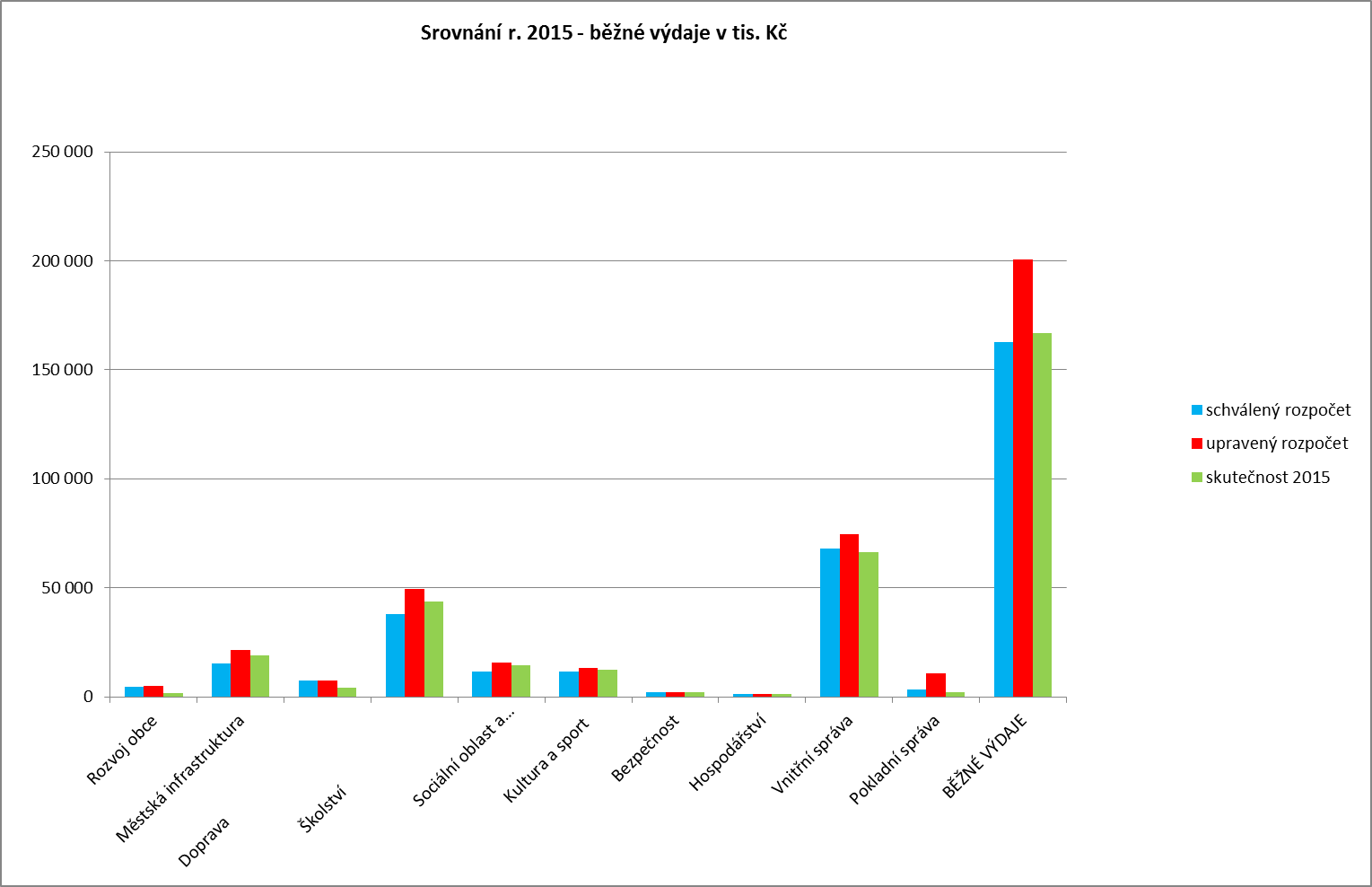 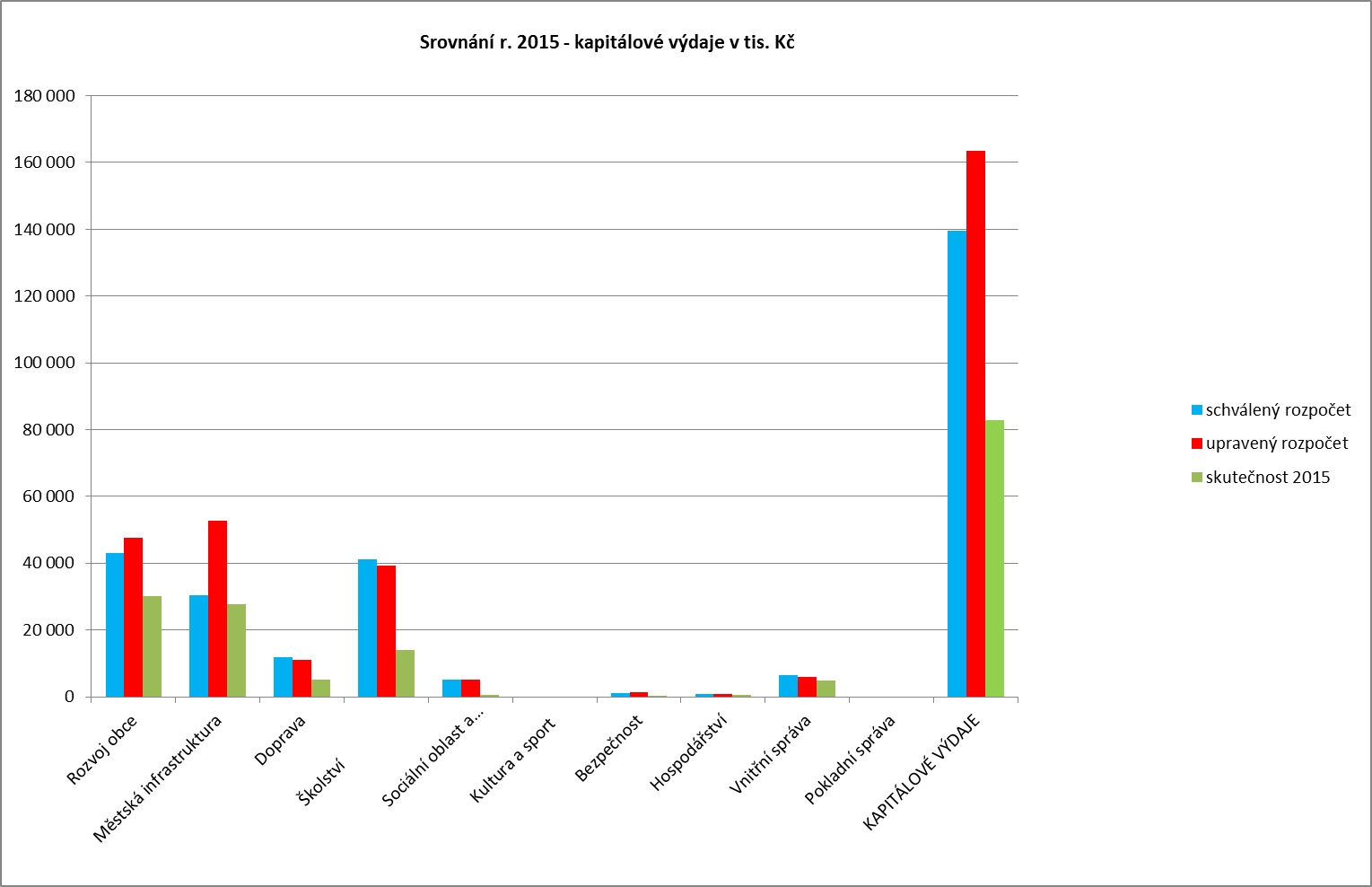 Výdaje dle jednotlivých kapitol v členění na běžné a kapitálové ukazuje Tabulka č. 2 Výdaje.Čerpání výdajů dle jednotlivých kapitolOddíl 36 paragraf 99 – ostatní záležitosti bydlení, komunálních služeb a územního rozvojeBěžné výdaje ve výši 1 625 tis. Kč (33% uprav. rozpočtu) byly čerpány na platby v souvislosti s projekty EU (176 tis. Kč - vypracování žádostí o finance k akcím: Zateplení KC Průhon, Zateplení MŠ Socháňova, Zateplení objektu Bendova 1121, vypracování monitorovací zprávy k akci: Zateplení MŠ Socháňova a administrace projektu u akce: Zdravé a hravé Řepy II), na příspěvek Bytovému družstvu Laudova na vybudování přístřešku pro kontejnery na komunální odpad (49 tis. Kč), na vypracování energetického štítku pro objekt Bendova 1121 (18 tis. Kč), na opravu poškozené lodžie v ul. Vondroušova 1198 (15 tis. Kč), na odstranění dočasné stavby objektu Tesco (1 230 tis. Kč), na financování akce v rámci OPŽP Bendova 1121-zateplení (123 tis. Kč) a na další platby za služby (14 tis. Kč - provoz kamerového systému v ul. Karlovarská, Žufanova 1114, Jiránkova 1137, Skuteckého 1086, uveřejňování informací na centrální adrese).     Celkové skutečné běžné výdaje byly oproti rozpočtovaným výdajům nižší, neboť akce odstranění dočasné stavby objektu Tesco byla realizovaná za nižší výdaje (rozpočet 2 200 tis. Kč, čerpání 1 230 tis. Kč) a nižší byly i výdaje na přípravu projektů financovaných z prostředků EU a jejich vyhodnocení (rozpočet 1 700 tis. Kč, skutečnost 176 tis. Kč).Kapitálové výdaje: 1. Čistovická 252 - rekonstrukce objektučerpány ve výši 10 107 tis. Kč (96% schv. rozpočtu) na stavební práce, výkon koordinátora BOZP a TDI, stavba zahájena v listopadu 2014, při stavbě se objevily statické poruchy konstrukcí objektu, termín dokončení byl prodloužen do 30. 10. 2015, stavba dokončená 
a předaná2. Žufanova 1112-14 - elektrická požární signalizace pro poliklinikučerpány ve výši 21 tis. Kč (11% schv. rozpočtu) na vypracování dokumentace zdolávání požáru a na připojení elektrické požární signalizace na pult hasičského záchranného sboru, 
v září proběhl opakovaný bezpečnostní audit, který zjistil další nedostatky, jejich náprava bude probíhat v roce 20163. Žufanova 1098-99 - modernizace výtahůčerpány ve výši 1 456 tis. Kč (73% schv. rozpočtu) na zpracování projektové dokumentace 
a na modernizaci dvou výtahů, stavba dokončená4. Bazovského 1118-20 - modernizace výtahů čerpány ve výši 2 191 tis. Kč (73% schv. rozpočtu) na modernizaci tří výtahů, stavba dokončená5. Bendova 1121 - zateplení objektučerpány ve výši 7 578 tis. Kč, z toho 3 891 tis. Kč hrazeno z dotace v rámci OPŽP, stavba dokončená6. Bendova 1121 - instalace měřičů čerpány ve výši 90 tis. Kč (32% schv. rozpočtu), provedeno7. Psychosomatické centrum pro rodinu a dítěčerpány ve výši 793 tis. Kč (11% schv. rozpočtu) na zpracování energetického auditu budovy Žalanského 68 a na zpracování projektové dokumentace včetně provedených úprav, bude probíhat příprava veřejné zakázky, zahájení se předpokládá v dubnu 20168. Kulturní dům Bílá Hora - stavební úpravy v rámci vybudování kuchyňky nečerpány9. Kulturní dům Bílá Hora - vybudování přístřeškunečerpány, přístřešek vybudován, dodavatel předal fakturu k proplacení až v roce 2016, 
za nedodržení termínu dokončení stavby bude vyčísleno penále10. Rekonstrukce volných bytůčerpány ve výši 2 483 tis. Kč (89% schv. rozpočtu) na zpracování projektové dokumentace 
a na provedení rekonstrukce bytových jader v rámci XI. - XIII. etapy (celkem 15 bytů)11. Kontejnerová stání v k.ú. Řepy čerpány ve výši 4 397 tis Kč (100% uprav. rozpočtu, rozpočet navýšen o 909 tis. Kč), celkem 10 stanovišť, akce ukončená12. Socháňova 1221 - instalace měřičůčerpány ve výši 126 tis. Kč (36% schv. rozpočtu), provedeno13. Projektová dokumentace k investičním záměrům nečerpány14. Mateřské centrum Jiránkovačerpány ve výši 790 tis. Kč (100% uprav. rozpočtu, rozpočet stanoven ve výši 790 tis. Kč) na zpracování projektové dokumentace a na stavební úpravy15. Vybudování oplocení na pozemku proti úřadučerpány ve výši 87 tis. Kč (100% úprav. rozpočtu, rozpočet stanoven ve výši 87 tis. Kč)     Celkové skutečné kapitálové výdaje byly oproti rozpočtovaným výdajům nižší, neboť finančně náročnější akce vybudování Psychosomatického centra pro rodinu a dítě v budově Žalanského 68 byla realizovaná jen částečně (rozpočet 7 000 tis. Kč, čerpání 793 tis. Kč) a na akci Bendova 1121 - zateplení objektu byly finanční prostředky městské části částečně nahrazeny prostředky z EU (rozpočet 10 500 tis. Kč, čerpání z rozpočtu městské části 3 687 tis. Kč). Za nižší výdaje byla provedena i modernizace výtahů v ulici Žufanova 1098-99 
a Bazovského 1118-20 (rozpočet 5 000 tis. Kč, čerpání 3 647 tis. Kč).Oddíl 34 paragraf 21 – využití volného času dětí a mládeže Běžné výdaje ve výši 1 658 tis. Kč (93% uprav. rozpočtu) byly čerpány na údržbu a opravy dětských hřišť - provozní kontroly, vývoz odpadkových košů, výměna písku v pískovištích, výměna pryžových obrubníků, opravy hracích prvků a na zpracování projektové dokumentace včetně provedení opravy hřiště v ulici Opukova (359 tis. Kč - hrazeno z daru Letiště 
Praha, a. s.).Kapitálové výdaje: 1. Dětské hřiště Opukova - rekonstrukce čerpány ve výši 239 tis. Kč (100% uprav. rozpočtu) na pořízení hracích prvků - hrazeno z daru Letiště Praha, a.s.    Celkové skutečné kapitálové výdaje byly oproti rozpočtovaným výdajům nižší, neboť v rozpočtu zůstaly finanční prostředky městské části určené původně na rekonstrukci hřiště v ul. Opukova (650 tis. Kč). Uvedená akce byla financována z jiného zdroje - finančními prostředky z peněžního daru (dárce Letiště Praha a. s.).Oddíl 37 paragraf 29 – ostatní nakládání s odpadyBěžné výdaje ve výši 200 tis. Kč (100% uprav. rozpočtu) byly čerpány na likvidaci černých skládek.Oddíl 37 paragraf 45 – péče o vzhled obcí a veřejnou zeleňBěžné výdaje zahrnují finanční prostředky, které byly čerpány na nákup drobného majetku 
a všeobecného materiálu ve výši 408 tis. Kč (96% uprav. rozpočtu) - lavičky, instalace 
22 odpadkových košů na vytypovaných místech, pytle na odpadky, reflexní vesta, rukavice, nátěrové potřeby, dřevěné plůtky, realizace psí loučky, na nákup pohonných hmot ve výši 
4 tis. Kč (7% uprav. rozpočtu), na zpracování posudků na odstranění stromů ve výši 41 tis. Kč (27% uprav. rozpočtu), na řez dřevin a likvidaci biologického odpadu ve výši 3 378 tis. Kč 
(z toho: 1 190 tis. Kč hrazeno z daru Letiště Praha, a. s.), na chemické odstraňování plevele 
ve výši 700 tis. Kč (100% uprav. rozpočtu), na likvidaci listí ve výši 1 292 tis. Kč (99% uprav. rozpočtu), na svoz a likvidaci psích exkrementů ve výši 1 040 tis. Kč (98% uprav. rozpočtu), na seč a likvidaci trávy ve výši 3 696 (z toho: 979 tis. Kč hrazeno z daru Letiště Praha, a. s.), na odvoz odpadu - přistavení kontejnerů ve výši 91 tis. Kč (91% uprav. rozpočtu), na zálivku ve výši 295 tis. Kč (84% uprav. rozpočtu), na výsadbu dřevin ve výši 200 tis. Kč (100% uprav. rozpočtu), na svoz odpadu z nově instalovaných odpadkových košů ve výši 125 tis. Kč (52% uprav. rozpočtu), na platby v souvislosti s činností vězeňské služby při údržbě zeleně ve výši 513 tis. Kč (95% uprav. rozpočtu), na další služby výši 1 104 tis. Kč (82% uprav. rozpočtu) - úklid ploch sídliště Řepy II, instalace plachet na kostky v rámci podpory projektů OŽPD, revitalizace ploch v okolí domů Laudova, Mrkvičkova, Španielova, Galandova a Makovského, sadové úpravy, na opravy ve výši 399 tis. Kč (43% uprav. rozpočtu) - zpevnění ploch dlaždicemi v zeleni-ul. Španielova, oprava dřevěného můstku-bicross, oprava palisád v ul. Makovského, oprava mlatových cest v lesoparku, oprava odtokových kanálků na promenádním okruhu, oprava 5 ks stojanů v parku, oprava zdí a nátěrů v ulici Vondroušova, oprava kontejnerových stání, pokládka dlaždic u tabule Naučné stezky, na dotaci na úpravu předzahrádek před domy SVJ Španielova 1284-90 ve výši 10 tis. Kč (100% uprav. rozpočtu), na příspěvek Dopravnímu podniku na údržbu zeleně v kolejišti v ul. Makovského ve výši 225 tis. Kč (95% uprav. rozpočtu) a na služby a pořízení drobného majetku při realizaci projektů (financováno z prostředků EU, HMP, MČ): Aktivní lesopark Řepy ve výši 868 tis. Kč -  návrh, dodávka a instalace plakátu, realizace, Revitalizace parteru sídliště Řepy ve výši 581 tis. Kč - geodetické zaměření pozemku, návrh, dodávka a instalace plakátu, realizace, Revitalizace prostranství Laudova ve výši 1 792 tis. Kč - realizace.Oddíl 63 paragraf 30 – převody vlastním fondům v rozpočtech územní úrovněBěžné výdaje čerpány ve výši 396 tis. Kč (100% uprav. rozpočtu) na vratku nevyčerpané dotace, která byla určená na financování projektu: Zdravé a hravé Řepy II. Důvod vratky - stavební práce byly vysoutěženy za nižší částku, než byly tyto práce plánovány při uzavírání smlouvy o financování projektu. Kapitálové výdaje: 1. Aktivní lesopark Řepy (projekt realizovaný v rámci OPPK)čerpány ve výši 14 022 tis. Kč (z toho 12 487 tis. Kč hrazeno z dotace) na zpracování projektové dokumentace pro provedení stavby, na autorský a technický dozor a na realizaci2. Revitalizace parteru sídliště Řepy (projekt realizovaný v rámci OPPK)čerpány ve výši 9 689 tis. Kč (z toho 4 790 tis. Kč hrazeno z dotace) na zpracování projektové dokumentace pro provedení stavby, na technický dozor a na realizaci 3. Revitalizace prostranství Laudova (projekt realizovaný v rámci OPPK)čerpány ve výši 3 693 tis. Kč (z toho 3 331 tis. Kč hrazeno z dotace) na zpracování projektové dokumentace pro provedení stavby, na technický dozor a na realizaci4. Projektová dokumentace k investičním záměrům nečerpány     Celkové skutečné kapitálové výdaje byly oproti rozpočtovaným výdajům nižší, neboť v rozpočtu zůstaly finanční prostředky městské části určené původně na financování akcí: Revitalizace parteru sídliště Řepy, Aktivní lesopark Řepy, Revitalizace prostranství Laudova (21 969 tis. Kč). Uvedené akce byly spolufinancovány z jiného zdroje - finančními prostředky z dotace v rámci realizace OPPK.Oddíl 22 paragraf 12 – silniceBěžné výdaje byly čerpány na zimní údržbu silnic ve výši 354 tis. Kč (51% uprav. rozpočtu), na platby za pronájem kabelového vedení v ul. Makovského (měření rychlosti) ve výši 3 tis. Kč (44% uprav. rozpočtu), na další služby ve výši 50 tis. Kč (84% uprav. rozpočtu) - čištění kanalizační vpustí a na opravy ve výši 700 tis. Kč (100% uprav. rozpočtu) - oprava obrubníku ul. Španielova a Vondroušova, oprava komunikace ul. Čistovická, Na Bělohorské pláni, Karlovarská, Třanovského, Krolmusova, Opukova a Španielova, oprava výtluků 
na komunikaci ul. Selských baterií a havarijní oprava ul. Hořovského a Krolmusova.Kapitálové výdaje: 1. Obytná zóna ul. Doubravínova - rekonstrukcečerpány ve výši 4 948 tis. Kč (100% schv. rozpočtu) na zpracování projektové dokumentace 
a na realizaci 2. Obytná zóna Na Fialce - rekonstrukcečerpány ve výši 47 tis. Kč (1% schv. rozpočtu) na zpracování projektové dokumentace, bylo dosaženo dohody o směně dotčených pozemků, po zápisu do katastru nemovitostí bude pokračováno ve stavebním řízení, realizace v roce 20163. Dodávka a instalace ukazatele rychlosti v ul. Čistovickáčerpány ve výši 73 tis. Kč (91% uprav. rozpočtu, rozpočet stanoven ve výši 80 tis. Kč) Oddíl 22 paragraf 19 – ostatní záležitosti pozemních komunikacíBěžné výdaje byly čerpány na zimní údržbu chodníků ve výši 1 419 tis. Kč (62% uprav. rozpočtu), na další služby ve výši 230 tis. Kč (57% uprav. rozpočtu) - zhotovení ocelových nájezdů pro kočárky na schody ul. Nevanova a Šímova, projektová dokumentace k opravě chodníku ul. Karlovarská, komplexní úklid komunikací - Staré Řepy. Dále na opravy ve výši 572 tis Kč (95% uprav. rozpočtu) - oprava chodníku ul. Vondroušova, oprava schodiště 
ul. Nevanova a Šímova, oprava chodníku - parkoviště Šímova, oprava ploch u kontejnerových stání v ul. Španielova 1306 - 1312, oprava chodníku v ul. Reinerova, terénní úpravy pozemku v ul. Mrkvičkova a na rozšíření a zpevnění plochy před úřadem ve výši 493 tis. Kč 
(66% uprav. rozpočtu).Kapitálové výdaje: 1. Parkoviště v ul. Mrkvičkova - příprava a realizacenečerpány2. Rozšíření parkovacích míst v ul. Socháňova - zpracování PDnečerpány, v případě dohody bude akci zajišťovat TSK hl. m. Prahy.3. Projektová dokumentace k investičním záměrům nečerpányOddíl 22 paragraf 29 – ostatní záležitosti v silniční dopravěBěžné výdaje čerpány na služby v souvislosti s dopravním značením ve výši 19 tis. Kč (96% uprav. rozpočtu) - dopravní značení do vjezdu do areálu Socháňova 1221, vodorovné značení vozovky ul. Hofbauerova. Dále byly běžné výdaje čerpány na instalaci dopravního značení 
a zpomalovacích prahů v ul. Čistovická za účelem změny organizace a zklidnění dopravy 
ve výši 355 tis. Kč (98% uprav. rozpočtu).Kapitálové výdaje: 1. Dopravní opatření Horní Řepy - zklidnění dopravy nečerpány     Celkové skutečné běžné výdaje za kapitolu byly oproti rozpočtovaným výdajům nižší, neboť vzhledem k příznivým klimatickým podmínkám nebyly zcela vyčerpány finanční prostředky určené na zimní údržbu komunikací (rozpočet 2 990 tis. Kč, čerpání 1 773 tis. Kč) a nebyla realizována oprava chodníku v ul. Karlovarská (rozpočet 1 500 tis. Kč, čerpání 0).     Celkové skutečné kapitálové výdaje za kapitolu byly oproti rozpočtovaným výdajům nižší, neboť nebyla realizována akce: Obytná zóna Na Fialce - rekonstrukce (rozpočet 5 500 tis. Kč, čerpání 47 tis. Kč).Oddíl 31 paragraf 11 – mateřské školyBěžné výdaje zahrnují neinvestiční příspěvky na provoz a údržbu mateřským školám ve výši 11 650 tis. Kč (100% uprav. rozpočtu), dále platbu za vyšetření zraku předškolních dětí 
ve výši 43 tis. Kč (86% uprav. rozpočtu) a výdaje na pohoštění a věcné dárky ve výši 6 tis. Kč (100% uprav. rozpočtu). Kapitálové výdaje: 1. MŠ Laudova - PD na rekonstrukci elektroinstalacenečerpány, přesun do roku 2016, kdy bude zpracovaná projektová dokumentace technického návrhu řešení (podklad pro zadávací dokumentaci), poté bude vybrán zpracovatel prováděcí projektové dokumentace2. MŠ Socháňova - PD na rekonstrukci topného systémučerpány ve výši 94 tis. Kč (38% schv. rozpočtu) na zpracování projektové dokumentace, realizace v roce 20163. MŠ Laudova - objekt Brunnerova - rekonstrukce topného systémučerpány ve výši 919 tis. Kč (46% schv. rozpočtu), akce ukončena, v říjnu proběhla topná zkouška4. MŠ Laudova - zasklenění středových lodžií ve všech objektechčerpány ve výši 100 tis. Kč (55% schv. rozpočtu), akce provedena 5. MŠ Socháňova - nová třída, varna, dofinancování z roku 2014čerpány ve výši 116 tis. Kč (59% schv. rozpočtu) na pořízení klimatizační jednotky do skladu a na úpravu vstupní rampy6. MŠ Pastelka – rekonstrukce varnyčerpány ve výši 12 tis. Kč (6% uprav. rozpočtu, rozpočet stanoven ve výši 206 tis. Kč) 
na vypracování stavebně technického průzkumu k provedení akceOddíl 31 paragraf 13 – základní školyBěžné výdaje zahrnují neinvestiční příspěvky na provoz a údržbu základním školám ve výši            22 905 tis. Kč (100% uprav. rozpočtu) a výdaje na opravu atrií v ZŠ J. Wericha ve výši 1 037 tis. Kč (61% uprav. rozpočtu).Kapitálové výdaje: 1. ZŠ genpor. Fr. Peřiny - objekt Laudova - rekonstrukce topného systémučerpány ve výši 6 300 tis. Kč (74% schv. rozpočtu), akce dokončena, v říjnu proběhla topná zkouška2. ZŠ genpor. Fr. Peřiny - objekt Laudova - rekonstrukce sportovištěnečerpány, v rámci běžných výdajů byla ZŠ genpor. Fr. Peřiny poskytnuta účelová dotace 
na opravu oplocení kolem sportoviště3. ZŠ genpor. Fr. Peřiny - objekt Laudova - PD na rekonstrukci osvětlení nečerpány, byl vybrán zhotovitel na zpracování projektové dokumentace, financování 
a realizace v roce 20164. ZŠ genpor. Fr. Peřiny - rekonstrukce osvětlení nečerpány, bude realizováno po vyhodnocení instalace led osvětlení pavilonu B4
 ZŠ J. Wericha 5. ZŠ J. Wericha - rekonstrukce osvětleníčerpány ve výši 2 135 tis. Kč (36% schv. rozpočtu), realizace proběhla pouze v pavilonu B4, pokračování v roce 20166. ZŠ J. Wericha - rekonstrukce atrií převedeno do běžných výdajů.7. ZŠ J. Wericha – PD na rekonstrukci kanalizacenečerpány, výběr zhotovitele na zpracování projektové dokumentace se nezdařil, zadavateli byla doručena jen jedna nabídka a RMČ veřejnou zakázku zrušila, v únoru 2016 bude vypsáno nové výběrové řízené8. ZŠ J. Wericha – rekonstrukce umýváren a šatenčerpány ve výši 925 tis. Kč (83% uprav. rozpočtu, rozpočet stanoven ve výši 1 110 tis. Kč) 
na zpracování projektové dokumentace a na realizaciOddíl 31 paragraf 41 – školní stravování při předškolním a základním vzděláváníBěžné výdaje zahrnují neinvestiční příspěvky na úhradu výdajů při zajišťování stravování v mateřských a základních školách ve výši 4 582 tis. Kč (100% uprav. rozpočtu).Oddíl 32 paragraf 31 – základní umělecké školyBěžné výdaje čerpány ve výši 74 tis. Kč (100% uprav. rozpočtu) na posílení mzdových prostředků zaměstnancům ZUŠ Blatiny.  Oddíl 34 paragraf 12 – sportovní zařízení v majetku obceBěžné výdaje čerpány ve výši 231 tis. Kč (31% uprav. rozpočtu) na právní a konzultační služby v souvislosti s přípravou výstavby Sportovního centra Na Chobotě (111 tis. Kč) 
a na dokončovací práce v souvislosti se zpevněním plochy v objektu Sokolovna (120 tis. Kč).Kapitálové výdaje:1. Sportovní centrum Na Chobotě čerpány ve výši 3 177 tis. Kč (32% schv. rozpočtu) na platby za inženýrskou činnost v předinvestiční fázi přípravy stavby a na zpracování projektové dokumentace stavby, probíhá příprava pro výběr zhotovitele2. Sokolovna - přístavba, zpevnění plochy - dofinancování z roku 2014čerpány ve výši 176 tis. Kč (32% schv. rozpočtu) na stavební úpravy a výkon autorského dozoruOddíl 34 paragraf 19 – ostatní tělovýchovná činnost Běžné výdaje čerpány ve výši 3 103 tis. Kč (42% uprav. rozpočtu) na dotace neziskovým organizacím, které zajišťují na městské části sportovní výchovu mládeže.       Celkové skutečné běžné výdaje za paragraf 3419 (ostatní tělovýchovná činnost) byly oproti rozpočtované výši nižší, neboť rozpočet byl navýšen o dotaci z obdrženého odvodu z loterií (4 571 tis. Kč), která bude čerpána v roce 2016.     Celkové skutečné kapitálové výdaje v této kapitole byly oproti rozpočtovaným výdajům nižší, neboť nebyla realizovaná finančně náročnější akce: ZŠ genpor. Fr. Peřiny - rekonstrukce osvětlení (rozpočet 8 500 tis. Kč) a nižší výdaje byly u realizovaných akcí: 
MŠ Laudova - objekt Brunnerova - rekonstrukce topného systému (rozpočet 2 000 tis. Kč, čerpání 919 tis. Kč), ZŠ J. Wericha - rekonstrukce osvětlení (rozpočet 7 000 tis. Kč, čerpání 2 135 tis. Kč), ZŠ genpor. Fr. Peřiny - objekt Laudova - rekonstrukce topného systému (rozpočet 8 500 tis. Kč, čerpání 6 300 tis. Kč) a přípravné práce spojené s výstavbou Sportovního centra Na Chobotě (rozpočet 10 000 tis. Kč, čerpání 3 177 tis. Kč).Oddíl 43 paragraf 29 – ostatní sociální péče a pomoc dětem a mládežiBěžné výdaje čerpány ve výši 56 tis. Kč (43% uprav. rozpočtu) na dárky pro děti v ústavní péči a na mimoškolní aktivity (prevence kriminality - výjezdy žáků do věznic, bowling).Oddíl 43 paragraf 39 – ostatní sociální péče a pomoc rodině a manželství Běžné výdaje ve výši 888 tis. Kč (54% uprav. rozpočtu) byly čerpány na výkon pěstounské péče - financováno z účelové dotace z Úřadu práce ČR (plat pracovníka, který se zabývá náhradní rodinnou péčí a sepisuje s pěstouny dohody o výkonu pěstounské péče, vzdělávání pěstounů a pohoštění při vzdělávání, odlehčovací služby, hlídání dětí a vzdělávání, pokud 
si pěstoun sám vyhledá potřebný seminář) a na peněžní dar prvnímu občánkovi Řep 2015 
ve výši 5 tis. Kč (100% uprav. rozpočtu).Oddíl 43 paragraf 41 – sociální pomoc osobám v hmotné nouzi a občanům sociálně nepřizpůsobivým Běžné výdaje nečerpány.Oddíl 43 paragraf 49 – ostatní sociální péče a pomoc ostatním skupinám obyvatelstva Běžné výdaje čerpány ve výši 61 tis. Kč (100% uprav. rozpočtu) na zpracování aktualizace Střednědobého plánu rozvoje sociálních služeb.Oddíl 43 paragraf 51 – osobní asistence, pečovatelská služba a podpora samostatného bydleníBěžné výdaje zahrnují neinvestiční dotaci pro Sdružení občanů bezbariérového domu 
v ul. Vondroušova ve výši 1 106 tis. Kč (100% uprav. rozpočtu) a neinvestiční příspěvek 
na provoz a údržbu příspěvkové organizaci Centrum sociálně zdravotních služeb ve výši 
11 648 tis. Kč (100% uprav. rozpočtu).Kapitálové výdaje: 1. Dům s pečovatelskou službou - PD, přípravné práce čerpány ve výši 484 tis. Kč (10% schv. rozpočtu) na zpracování architektonické studie, probíhá zpracování projektové dokumentace a potřebných povolení.     Celkové skutečné kapitálové výdaje byly oproti rozpočtovaným výdajům nižší. Přípravné práce v souvislosti s výstavbou Domova s pečovatelskou službou se neuskutečnily v rozsahu výdajů schváleného rozpočtu. Oddíl 43 paragraf 56 – denní stacionáře a centra denních služebBěžné výdaje ve výši 35 tis. Kč (50% uprav. rozpočtu) čerpány na dotace: Diakonie ČCE -středisko v Praze 5 - Stodůlkách (15 tis. Kč) a Mateřská škola a základní škola speciální Diakonie ČCE Praha 5 (20 tis. Kč). Oddíl 43 paragraf 57 – domovyBěžné výdaje čerpány ve výši 456 tis. Kč (100% uprav. rozpočtu) na dotaci Domovu 
sv. Karla Boromejského (5 zdravotních lůžek pro občany městské části). Oddíl 43 paragraf 59 – ostatní služby a činnosti v oblasti sociální péčeBěžné výdaje ve výši 129 tis. Kč (68% uprav. rozpočtu) byly čerpány na služby - cvičení pro seniory a platba za montáž tísňového zařízení pro seniory a na dotace organizacím působícím v oblasti sociálních služeb ve výši 55 tis. Kč (100% uprav. rozpočtu). Oddíl 63 paragraf 30 – převody vlastním fondům v rozpočtech územní úrovněBěžné výdaje čerpány ve výši 88 tis. Kč (100% uprav. rozpočtu) na vratku dotace na výkon pěstounské péče, neboť došlo k ukončení dohody o pěstounské péči osoby z důvodu její zletilosti.Oddíl 33 paragraf 19 – ostatní záležitosti kulturyBěžné výdaje byly čerpány na neinvestiční příspěvek na provoz a údržbu příspěvkové organizaci KC Průhon ve výši 9 163 tis. Kč (100% uprav. rozpočtu) a na dotace organizacím, které provozují na městské části kulturní činnost ve výši 330 tis. Kč (100% uprav. rozpočtu).Oddíl 33 paragraf 49 – ostatní záležitosti sdělovacích prostředkůBěžné výdaje byly čerpány ve výši 1 618 tis Kč (81% uprav. rozpočtu) na prostředky na platy a na zákonné odvody pracovníků, kteří se podílejí na tvorbě novin Řepská sedmnáctka ve výši (810 tis. Kč), na platby za tisk novin (699 tis. Kč) a platby za distribuci novin občanům městské části (109 tis. Kč).Oddíl 33 paragraf 99 – ostatní záležitosti kultury, církví a sdělovacích prostředkůBěžné výdaje byly čerpány na akce v souvislosti s vítáním občánků a blahopřáním jubilantům ve výši 164 tis. Kč (100% uprav. rozpočtu), na výměnu reklamních panelů vč. návrhu 
a zpracování reklamních plachet ve výši 335 tis. Kč (100% uprav. rozpočtu) a na kulturní akce pořádané městskou částí ve výši 794 tis. Kč (82% uprav. rozpočtu) - tvorba TV magazínu, předání plaket Komenského, Společenský večer MČ Praha 17, Čarodějnice, kladení věnců, Slavata triatlon, nohejbalový turnaj, Den Matek, Den Země, Benefice Sokol Řepy - fotbal, Den sousedů, Den dětí, Kinobus, Vítání prvňáčků, Babí léto, Svatomartinský průvod, ohňostroj, vánoční výzdoba v ulicích městské části a další akce.V roce 2015 přispělo 5 sponzorů s celkovou částkou 50 tis. Kč na spolufinancování kulturních a sportovních akcí pořádaných městskou částí.Oddíl 52 paragraf 12 – ochrana obyvatelstvaBěžné výdaje ve výši 470 tis. Kč (96% uprav. rozpočtu) byly čerpány na prostředky na platy 
a na zákonné odvody zaměstnance, který se podílí na zabezpečování úkolů civilní ochrany obyvatelstva.Oddíl 53 paragraf 11 – bezpečnost a veřejný pořádekKapitálové výdaje:1. Rozšíření Městského kamerového systému na území městské části nečerpányOddíl 55 paragraf 12 – požární ochrana – dobrovolná částBěžné výdaje ve výši 1 632 tis. Kč (98% uprav. rozpočtu) byly čerpány na výdaje související s provozem hasičského sboru městské části. Finanční prostředky byly použity na nákup ochranných pomůcek (90 tis. Kč), na nákup všeobecného materiálu a drobného hmotného majetku (389 tis. Kč - nábytek, plovoucí čerpadlo, travní sekačka, svolávací systém pro jednotky PO, drobný materiál, bezpečnostní svítilny, mycí stůl, skříňka s nářadím, sprchová zástěna včetně příslušenství), na nákup vody, paliv a energie (579 tis. Kč), na telefonní poplatky (125 tis. Kč), na pojištění vozidel (43 tis. Kč), na školení (9 tis. Kč), na nákup služeb (76 tis. Kč - odvoz odpadu, lékařské prohlídky, revize dýchacích přístrojů a tlakových lahví, technické kontroly), na opravy (309 tis. Kč - oprava hasicích přístrojů, plošiny, auta), 
na pohoštění (12 tis. Kč). Kapitálové výdaje:1. Hasičská zbrojnice - dofinancování z roku 2014čerpány ve výši 192 tis. Kč (95% uprav. rozpočtu, rozpočet navýšen o 52 tis. Kč) na pořízení žaluzií, na úpravu rozvaděče a montáž odpojovače pro zapojení elektrocentrály 
a na dobudování telefonní sítě, stavba dokončená a zkolaudovaná, městská část celou stavbu převzala do užívání od hl. m. Prahy2. Nákup dvou dýchacích přístrojůčerpány ve výši 98 tis. Kč (98% uprav. rozpočtu, rozpočet stanoven ve výši 100 tis. Kč)Oddíl 36 paragraf 32 – pohřebnictvíBěžné výdaje ve výši 1 026 tis. Kč (82% uprav. rozpočtu) zahrnují výdaje na zajištění údržby hřbitova - odvoz a likvidace hřbitovního odpadu, deratizace kolumbárních okének, sekání trávy, odstranění stromu - lípy a náletových dřevin (154 tis. Kč), údržba a úklid hřbitova 
(138 tis. Kč - platby od května), ostatní osobní výdaje a zákonné odvody (71 tis. Kč leden-duben), nákup materiálu a drobného hmotného majetku (13 tis. Kč - venkovní informační tabule, všeobecný materiál), nákup vody (6 tis. Kč), zpracování projektové dokumentace k opravě zdí v areálu hřbitova (42 tis. Kč), oprava zdí v areálu hřbitova - dokončeno (602 tis. Kč) a výdaje na sociální pohřby ve výši 18 tis. Kč (37% uprav. rozpočtu).Kapitálové výdaje:1. Místní hřbitov - výstavba uzavíratelných kolumbárních okénekčerpány ve výši 550 tis. Kč (65% schv. rozpočtu), akce provedena2. Místní hřbitov - rekonstrukce stávajícího zázemínečerpány, důvodem byla potřeba specifikace záměru podmíněná zpracováním odhadu nákladů, na kterou bude navazovat zpracování projektové dokumentace a veřejnoprávní projednání stavby, převedeno do roku 2016Oddíl 61 paragraf 12 – zastupitelstva obcíBěžné výdaje ve výši 4 569 tis. Kč (94% uprav. rozpočtu) byly čerpány na odměny uvolněným zastupitelům a na odměny členům zastupitelstva a na zákonné odvody (4 113 tis. Kč), na platbu za umělecké vystoupení v Domově sv. Karla Boromejského (20 tis. Kč), 
na nákup všeobecného materiálu (82 tis. Kč - propagační materiál, předplatné týdeníku, novoročenky), na právní služby (24 tis. Kč), na školení (28 tis. Kč), na nákup služeb (26 tis. Kč - taxi, výjezdní zasedání), na cestovné (13 tis. Kč), na nákup výrobků k pohoštění (98 tis. Kč), na ošacení (80 tis. Kč), na nákup věcných předmětů poskytovaných formou daru (47 tis. Kč - květiny, dárky soutěžícím), na peněžní dary především učitelům při příležitosti udělování plaket J. A. Komenského (38 tis. Kč). Oddíl 61 paragraf 71 – činnost místní správyBěžné výdaje byly čerpány ve výši 61 773 tis. Kč (89% uprav. rozpočtu). Tato částka byla čerpána na platy zaměstnancům, na ostatní platby za provedenou práci, na zákonné odvody 
a na povinné pojistné na úrazové pojištění (45 726 tis. Kč), na nákup materiálu (1 623 tis. Kč - odborná literatura a tisk, kávovar, mobily, kancelářské potřeby, úklidové a hygienické potřeby, tiskopisy pro státní správu, židle, lavice, stůl, skříň na spisy, regály, kopírky, informační tabule, lavičky, údržbářský materiál, varné konvice, novoročenky, květiny pro svatební obřady, a jiné), na nákup vody, paliv a energie (1 280 tis. Kč), na nákup služeb (5 011 tis. Kč - poštovné, telefonní poplatky vč. využívání sítě Internet, geometrické plány, školení a vzdělávání zaměstnanců, úklidové služby, čištění kanalizace, televizní a rozhlasové poplatky, servis komunikačního systému, platby za dálkový přístup na katastr, odvoz odpadu, servis výtahu, revize elektrospotřebičů, činnost vězeňské služby v rámci úklidu objektu úřadu, stravenky pro zaměstnance, služby bezpečnostního technika, ochranná služba, zveřejnění kontaktů ve Zlatých stránkách a jiné), na ostatní nákupy (1 404 tis. Kč - oprava a údržba kopírek a žaluzií, výměna klimatizační jednotky, oprava aut, výměna podlahové krytiny, servis a oprava plynových kotlů, odstranění grafitů na budově KC Průhon, oprava klimatizace - úřad Žalanského, oprava posuvného regálového systému, cestovné pro zaměstnance, nákup výrobků k pohoštění a jiné) a na ostatní výdaje (1 547 tis. Kč - nákup dálničních známek, náhrady mezd v době nemoci a především pak platby ze sociálního fondu) a na výdaje na úseku pořízení a údržby výpočetní techniky                            a programů (5 182 tis. Kč - nákup notebooků, (15 ks), tiskáren (10 ks), počítačů (20 ks) a záložních zdrojů, instalace skenovacího pracoviště na živnostenském odboru, servisní služby v rámci podpory jednotlivých programů, aktualizace systému ASPI, provedení analýzy k modulu Elektronické plánování dovolených, konzultace a analýza dat k datovému modelu METS - digitálního archivu MČ Praha 17, služby při realizaci projektu: Nové služby e-Governmentu v Praze 17 a jiné).     Celkové skutečné běžné výdaje byly oproti rozpočtovaným výdajům nižší, neboť nebyly plně vyčerpány prostředky na platy a zákonné odvody. Nižší výdaje byly i na úseku spotřeby energií, nákupu služeb a výpočetní techniky.Kapitálové výdaje:1. Úřad městské části v ul. Žalanského - rekonstrukce terasy a fasády - dofinancování z roku 2014čerpány ve výši 165 tis. Kč (82% schv. rozpočtu) na úpravu okolního terénu budovy, akce ukončená2. Nákup osobního vozidla čerpány ve výši 279 tis. Kč (99% schv. rozpočtu) na nákup osobního vozu Dacia3. Nákup kopírkyčerpány ve výši 69 tis. Kč (100% uprav. rozpočtu, rozpočet stanoven ve výši 69 tis. Kč)4. Montáž klimatizace do serverovny - úřad v ul. Španielovačerpány ve výši 67 tis. Kč (96% uprav. rozpočtu, rozpočet stanoven ve výši 70 tis. Kč)5. Nové služby e-Governmentu v Praze 17 (projekt realizovaný v rámci OPPK)čerpány ve výši 3 788 tis. Kč (80% schv. rozpočtu) - z toho 3 504 tis. Kč hrazeno z dotace v rámci OPPK)6. Elektronické plánování dovolenýchčerpány ve výši 79 tis. Kč (53% schv. rozpočtu)7. Smlouvy a objednávky nečerpány, akce převedena do roku 20168. Obnova serverové infrastruktury  čerpány ve výši 365 tis. Kč (79% schv. rozpočtu) na pořízení Licence ESET Secure Office -150 stanic (120 tis. Kč), tiskárny (54 tis. Kč), síťových adaptérů (49 tis. Kč), víceúčelového tiskového serveru (73 tis. Kč) a dohledového serveru (69 tis. Kč).9. Pořízení nového perimetru  nečerpány, realizace proběhne v roce 2016Oddíl 63 paragraf 10 – finanční operaceBěžné výdaje ve výši 25 tis. Kč (45% uprav. rozpočtu) byly čerpány na poplatky za vedení bankovních účtů. Oddíl 63 paragraf 20 – pojištění funkčně nespecifikovanéBěžné výdaje ve výši 575 tis. Kč (100% uprav. rozpočtu) byly čerpány na platby za pojištění majetku. Oddíl 63 paragraf 30 – převody vlastním fondům v rozpočtech územní úrovněBěžné výdaje ve výši 130 tis. Kč zahrnují odvody v rámci finančního vypořádání za rok 2014 do státního rozpočtu - nevyčerpaná dotace na volby do Evropského parlamentu (104 tis. Kč) 
a do rozpočtu hl. m. Prahy - nevyčerpaná dotace na zkoušky zvláštní odborné způsobilosti 
(20 tis. Kč a nevyčerpaná dotace na aktivity v oblasti sociálních služeb (6 tis. Kč).  Oddíl 64 paragraf 09 – ostatní činnosti jinde nezařazenéBěžné výdaje byly čerpány na platby v souvislosti s ukončením soudního sporu (úraz občana na chodníku) ve výši 151 tis. Kč (100% uprav. rozpočtu), na příspěvek pro Zájmové sdružení právnických osob dotčených provozem Letiště Praha - Ruzyně ve výši 39 tis. Kč (100% uprav. rozpočtu), na spoluúčast městské části na odškodnění úrazu občana ve výši 3 tis. Kč (30% uprav. rozpočtu), na odměny členům komisí ve výši 8 tis. Kč (21% uprav. rozpočtu), 
na návratné půjčky zaměstnancům ze sociálního fondu ve výši 43 tis. Kč (100% uprav. rozpočtu), na spoluúčast městské části na pojistné události u pronajatého vozu ve výši 10 tis. Kč (100% uprav. rozpočtu) a na ostatní výdaje ve výši 916 tis. Kč - finanční prostředky byly určené na platy a zákonné odvody na prosinec 2015 - nevyčerpány, v roce 2016 budou převedeny do příjmu rozpočtu.Součástí této kapitoly byla i finanční rezerva ve výši 2 800 tis. Kč, která byla rozpočtovým opatřením navýšena o 7 668 tis. Kč, tj. o dotaci z navrácené daňové povinnosti městské části na dani z příjmů právnických osob za rok 2014.Rozpočtovými opatřeními byla snížena o 770 tis. Kč a o tyto uvolněné finanční prostředky byly navýšeny kapitoly 01 Rozvoj obce (+550 tis. Kč) na vybudování Mateřského centra 
v ul. Jiránkova, 09 Vnitřní správa (+69 tis. Kč) na odměny za výkon funkce zastupitelů 
a na zákonné odvody - vyplývalo z nařízení vlády a na spoluúčast městské části na pojistné události u pronajatého vozu a 10 Pokladní správa (+151 tis. Kč) na platby v souvislosti s ukončením soudního sporu (úraz občana na chodníku).4. Finanční prostředky k 31. 12. 2015 – hlavní činnostStav na účtech dle bankovních výpisů:běžné účty včetně peněžních fondů			452 049 144,58 Kčtermínovaný vklad (PPF banka, a.s.)			200 029 189,89 Kčspořící státní dluhopisy				  60 000 000,--  KčCelkem						712 078 334,47 KčStav na účtech dle účetní evidence:Celkem						712 379 834,47 KčÚčetní stav vyšší o 301 500 Kč, jde o proúčtování úroků k 3-letému prémiovému spořícímu státnímu dluhopisu (výnos dluhopisu není vyplácen, ale je reinvestován připsáním dalších spořících dluhopisů na majetkový účet).5. Účelové fondy     Tvorbu a čerpání finančních prostředků sociálního fondu, fondu pro podporu základních škol a fondu obnovy majetku městské části podává Tabulka č. 3 Stav finančních prostředků v účelových fondech k 31. 12. 2015 a Tabulka č. 3A Fond obnovy majetku městské části                Praha 17.Sociální fondFinancování z fondu probíhalo prostřednictvím příjmů a výdajů rozpočtu roku 2015. Zůstatek fondu se převádí do následujícího roku. Na účtu se zvýhodněnou roční úrokovou sazbou je uloženo 582 152 Kč, takže zůstatek ve fondu je 772 919,39 Kč.Fond pro podporu základních škol Fond byl zřízen zastupitelstvem městské části dne 18. 3. 2009 - usnesení č. 18.3. Čerpání fondu probíhalo prostřednictvím příjmů a výdajů rozpočtu roku 2015. Zůstatek fondu se převádí do následujícího roku. Na účtu se zvýhodněnou roční úrokovou sazbou je uloženo 180 300 Kč, takže zůstatek ve fondu je 282 649,46 Kč.Fond obnovy majetku městské částiTvorba i čerpání fondu probíhalo prostřednictvím příjmů a výdajů rozpočtu roku 2015. Zůstatek fondu se převádí do následujícího roku. Ve spořícím státním dluhopisu je uloženo 60 000 000 Kč, na termínovaném vkladu (PPF banka, a.s.) 200 000 000 Kč a na účtu se zvýhodněnou roční úrokovou sazbou 75 136 143,88 Kč, takže zůstatek ve fondu je 336 178 209,52 Kč.6. Zhodnocování finančních prostředků městské části     Na základě uzavřené Rámcové smlouvy o platebních a bankovních službách mezi městskou částí a PPF bankou, a.s. ze dne 2. 8. 2010 má městská část v této bance zřízený termínovaný vklad ve výši 200 000 tis. Kč, doba trvání vkladu 24 měsíců (duben 2015 - duben 2017), roční úroková sazba 0,88 %.      V prosinci 2012 nakoupila městská část dva typy spořících státních dluhopisů v celkové hodnotě 350 000 tis. Kč a to diskontovaný spořící státní dluhopis v hodnotě 200 000 tis. Kč se splatností 12. 6. 2014 - výnos ve výši 6 185 tis. Kč a prémiový spořící státní dluhopis v hodnotě 150 000 tis. Kč se splatností 12. 12. 2015 - výnos ve výši 12 750 tis. Kč.     V květnu 2013 nakoupila městská část dva typy spořících státních dluhopisů v celkové hodnotě 110 000 tis. Kč a to diskontovaný spořící státní dluhopis v hodnotě 50 000 tis. Kč se splatností 12. 12. 2014 - výnos ve výši 1 282 tis. Kč a prémiový spořící státní dluhopis v hodnotě 60 000 tis. Kč se splatností 12. 6. 2016.      Na základě uzavřené Smlouvy o běžném účtu mezi městskou částí a UniCredit Bank, 
a. s. ze dne 13. 3. 2012 má městská část v této bance zřízený běžný účet, který byl úročený roční úrokovou sazbou 0,50%. Zůstatek na účtu k 31. 12. 2015 byl ve výši 44 530 336,93 Kč.     V České spořitelně, a. s. měla městská část jeden z účtů úročen vyšší úrokovou sazbou 0,20%, zůstatek na účtu k 31. 12. 2015 byl ve výši 225 812 609,72 Kč.7. Přehled o počtu zaměstnanců, čerpání prostředků na platy a čerpání ostatních plateb za provedené práce za rok 2015Plnění počtu zaměstnanců (přepočtené osoby)Tabulka č. 4   Plnění počtu zaměstnanců za rok 2015Ve vztahu ke schválenému limitu nebyl skutečný počet zaměstnanců překročen.Příspěvkové organizaceVe vztahu ke schválenému limitu nebyl skutečný počet zaměstnanců překročen.Čerpání mzdových prostředkůTabulka č. 5   Čerpání platových prostředků za rok 2015Schválený limit prostředků na platy byl v průběhu roku navýšen v kapitole 09 Vnitřní správa             o 2 690 tis. Kč. Zdrojem byla dotace ze státního rozpočtu na výkon státní správy v oblasti sociálně právní ochrany dětí (1 861 tis. Kč) a na výkon sociální práce (146 tis. Kč) a zůstatek z nevyčerpaných platových prostředků za prosinec 2014 (683 tis. Kč).Prostředky na platy v hlavní činnosti Prostředky na platy byly čerpány ve výši 34 542 tis. Kč, tj. 97% ročního limitu. Průměrný měsíční plat na jednoho zaměstnance, po zohlednění počtu zaměstnanců, kteří se plně nebo částečně podíleli svojí prací na hospodářské činnosti, byl 30 952,- Kč. Oproti roku 2014 nárůst o 1 929,- Kč měsíčně na zaměstnance. Meziroční nárůst průměrného platu je především z důvodu navýšení platových tarifů zaměstnancům od 1. 11. 2015 dle nařízení vlády                               č. 278/2015 Sb.  Ostatní platby za provedené práce v hlavní činnosti (odměny uvolněným zastupitelům 
a ostatním zastupitelům a odměny za práci podle dohod o pracích konaných mimo pracovní poměr).Limit ostatních plateb za provedené práce byl navýšen v kapitole 09 Vnitřní správa 
o 66 tis. Kč, Zdrojem byly finanční prostředky z rezervy rozpočtu (47 tis. Kč) určené 
na odměny za výkon funkce uvolněných a neuvolněných členů zastupitelstva, tak jak vyplývalo z nařízení vlády, a dále dotace na výkon státní správy v oblasti sociálně právní ochrany dětí                (19 tis. Kč) určené na proplacení odměny na základě dohody o provedení práce. V kapitole               08 Hospodářství - správa hřbitova byl limit ostatních plateb za provedené práce snížen                            o 158 tis. Kč z důvodu přesunu finančních prostředků do rozpočtu na platby za služby.Ostatní platby za provedené práce byly čerpány ve výši 3 642 tis. Kč, tj. 92% ročního limitu.Příspěvkové organizaceSchválený limit prostředků na platy byl v organizaci Centrum sociálně zdravotních služeb snížen o 76 tis. Kč a tyto finanční prostředky byly přesunuty na navýšení limitu na ostatní platby za provedené práce. Čerpání prostředků na platy a na ostatní platby za provedené práce bylo ve výši upraveného ročního limitu.V Kulturním centru Průhon byl limit na ostatní platby za provedené práce navýšen o 200 tis. Kč a to přesunem finančních prostředků z rozpočtu určeného na platby za služby (původní předpoklad byl zajistit služby lektorů dodavatelským způsobem). Limit prostředků na ostatní platby byl nedočerpán o 128 tis. Kč.Limit prostředků na platy byl překročen o 181 tis. Kč a příspěvková organizace se tak dopustila porušení rozpočtové kázně, neboť překročila stanovený objem prostředků na platy. 8. Vybrané ekonomické údaje8.1 Přehled o čerpání účelových dotací z rozpočtu hl. m. Prahy, ze státního rozpočtu 
a finančních prostředků - dotací ze strukturálních fondů EU za rok 2015     Na základě usnesení Zastupitelstva hl. m. Prahy a Rady hl. m. Prahy obdržela městská část v průběhu roku 2015 účelové dotace z rozpočtu hl. m. Prahy a ze státního rozpočtu a také 
ze zdrojů EU na financování projektů realizovaných v rámci OPŽP a OPPK. O tyto přijaté finanční prostředky se zvýšil rozpočet městské části. Účelové dotace podléhaly vyúčtování v rámci finančního vypořádání městské části s rozpočtem hl. m. Prahy za rok 2015 a se státním rozpočtem prostřednictvím rozpočtu hl. m. Prahy za rok 2015. Vyúčtování finančních prostředků - dotací v rámci OPŽP a OPPK se uskuteční v roce 2016.Jak byly čerpány jednotlivé účelové dotace z rozpočtu hl. m. Prahy ukazuje Tabulka č. 7 Přehled účelových dotací z rozpočtu HMP za rok 2015 včetně jejich čerpání (nezahrnuje dotaci z obdrženého odvodu z loterií a dotaci z navrácené daně z příjmů právnických osob 
za rok 2014) a Komentář k Tabulce č. 7, jak byly čerpány jednotlivé účelové dotace 
ze státního rozpočtu, ukazuje Tabulka č. 8 Přehled účelových dotací za rok 2015 včetně jejich čerpání a jak byly čerpány finanční prostředky - dotace z EU, ukazuje Tabulka č. 9 Přehled                   o čerpání dotací na projekty v rámci operačních programů za rok 2015.8.2 Přehled o poskytnutých dotací v oblasti sportu, volnočasových aktivit, sociálních služeb, kultury a péče o veřejnou zeleň a životní prostředí     Zastupitelstvo městské části (usnesení č. 000014/2015 ze dne 13. 5. 2015) schválilo rozdělení finančních prostředků jednotlivým žadatelům - neziskovým organizacím a fyzickým osobám. Finanční prostředky byly poskytnuty formou dotace na základě uzavřené smlouvy 
o poskytnutí dotace. Povinností příjemce dotace je řádně tyto přidělené finanční prostředky vyúčtovat. Zdrojem pro poskytnutí dotací byla dotace z rozpočtu hl. m. Prahy - z obdrženého odvodu z loterií. Celkem bylo přiděleno 3 497,9 tis. Kč.Přehled o rozdělení do jednotlivých oblastí:Podpora sportovních aktivit: (2 540,9 tis. Kč)SK Trial shotokan karate o. s. 30 tis. Kč, TJ Sokol Řepy 1 010 tis. Kč, Bikrosclub ŘEPY 500 tis. Kč, Sportovní klub Španielka Řepy 350 tis. Kč, OS Softball club Řepy175 tis. Kč, Rugby Club Tatra Smíchov, o. s. 30 tis. Kč, Klub silového trojboje Sporting APIS 64,9 tis. Kč, Sportovní klub cyklistů Praha 70 tis. Kč, Fighters klub, o. s. 15 tis. Kč, Tiger Gym, 171 tis. Kč, Sbor dobrovolných hasičů Řepy 25 tis. Kč, Ing. Martin Dvořák 50 tis. Kč,  TJ-ČSA oddíl košíkové 25 tis. Kč, Taneční škola B-Original  25 tis. Kč.Podpora volnočasových aktivit: (562 tis. Kč)Sbor dobrovolných hasičů Řepy 40 tis. Kč, Junák-Český skaut, 10. středisko Bílá Hora Praha z. s. 200 tis. Kč, Řepík 70 tis. Kč, Bobřík, o. s. 65 tis. Kč, Zdravá rodina, o. s. 60 tis. Kč, Fighters klub, o. s. 10 tis. Kč, Klub přátel Lukava-Základní článek hnutí Brontosaurus 7 tis. Kč, „Skorec“ 20 tis. Kč, Sdružení pro Kulturu Nejen Dětem 90 tis. Kč.Podpora sociálních služeb: (55 tis. Kč)Lata - Programy pro ohroženou mládež, o. s. 5 tis. Kč, Občanské sdružení Martin 40 tis. Kč, Společnou cestou z. s. 10 tis. Kč.Podpora kultury: (330 tis. Kč)Domov sv. Karla Boromejského 50 tis. Kč, Komunita VENIO-klášter benediktinek, Opatství Proměnění Páně 50 tis. Kč, Sdružení pro Kulturu Nejen Dětem 200 tis. Kč, Pražská taneční konzervatoř a Střední odborná škola s. r. o. 30 tis. Kč.Podpora péče o veřejnou zeleň a ochranu životního prostředí: (10 tis. Kč)Denisa Cibulková 10 tis. Kč.8.3 Finanční vypořádání se státním rozpočtem a rozpočtem hl. m. Prahy za rok 2015     Finanční vypořádání vztahů mezi městskými částmi hl. m. Prahy a hl. m. Prahou a mezi městskými částmi hl. m. Prahy a státním rozpočtem za rok 2015, které se provádějí prostřednictvím hl. m. Prahy, vycházelo ze zásad stanovených zejména zákonem č. 218/2000 Sb., o rozpočtových pravidlech, ve znění pozdějších předpisů, a z příslušných ustanovení Statutu hl. m. Prahy. Městská část Praha 171. odvede při finančním vypořádání celkem                                                         49 086,00 Kč    z toho:do státního rozpočtu celkem                                                                               0,00 Kč   b)   do rozpočtu hl. m. Prahy celkem                                                              49 086,00 Kč          - vratka účel. prostředků poskytnutých v průběhu            roku 2015                                                              49 086,00 Kč            zkoušky zvláštní odborné způsobilosti                      49 086,00 Kč2.  obdrží při finančním vypořádání celkem                                                          2 454,25 Kčze zdrojů státního rozpočtu celkem                                                                  0,00 Kč b)   ze zdrojů hlavního města Prahy celkem                                                   2 454,25 Kč          - přeplatek podílu místních poplatků                     2 454,25 Kč            poplatek ze psů                                             2 454,25  KčZ výše uvedeného přehledu vyplývá, že městská část odvede ze svého rozpočtu 49 086 Kč 
a obdrží do svého rozpočtu 2 454,25 Kč.8.4 Finanční vypořádání s příspěvkovými organizacemi zřízenými městskou částí za rok 2015     Vztahy mezi příspěvkovými organizacemi a jejich zřizovatelem jsou vymezeny zákonem            č. 250/2000 Sb., o rozpočtových pravidlech územních rozpočtů, ve znění pozdějších předpisů.     Městská část má 9 příspěvkových organizací. Jsou to mateřské školy, základní školy, Základní umělecká škola Blatiny, Kulturní centrum Průhon a Centrum sociálně zdravotních služeb. Převážná část příspěvkových organizací je v kapitole 04 Školství.     Náklady na provoz v hlavní činnosti byly finančně kryty příspěvky od zřizovatele, vlastními výnosy a dary. Příspěvek od zřizovatele byl vyčerpán všemi organizacemi 
a organizace tak nevykazovaly v hlavní činnosti zlepšený hospodářský výsledek.  Pouze Kulturní centrum Průhon vykázalo v roce 2015 ztrátu ve výši 754 392,18 Kč. Na úhradu této ztráty použije organizace výsledek hospodaření z doplňkové (hospodářské) činnosti, který si tak nebude moci přidělit do svých fondů.  Zůstatek ztráty ve výši 342 134,79 Kč bude pokrytý z hospodaření v následujících letech.     Ve zřizovacích listinách příspěvkových organizací je charakterizovaná doplňková (hospodářská) činnost navazující na hlavní účel příspěvkové organizace. Pokud organizace vytváří ve své doplňkové činnosti zisk, může jej použít jen ve prospěch své hlavní činnosti.Za rok 2015 vykázaly všechny příspěvkové organizace ve své doplňkové činnosti zisk. Výnosy byly tvořeny především příjmy z pronájmů tělocvičen, učeben, společenských místností, dále to byly příjmy za stravné od cizích strávníků, příjmy za praní prádla, 
za půjčování rehabilitačních pomůcek, masérské služby a cvičení seniorů. Náklady zahrnovaly především náklady na opravy majetku, mzdové náklady a zákonné odvody, náklady na spotřebu materiálu a potravin, dále náklady na energie - vodu, elektrickou energii a teplo a náklady na služby.      Vykázaný zisk v doplňkové činnosti předkládaly organizace k rozdělení do svých fondů dle tabulky č. 10 Finanční vypořádání příspěvkových organizací za rok 2015. Příděly do fondů byly schváleny při schvalování účetních závěrek příspěvkových organizací za rok 2015, které je vyhrazeno radě městské části, dne 11. 5. 2016. 8.5 Rozvaha městské části (Příloha č. 1)     Rozvaha sestavená k 31. 12. 2015 zachycuje přehled o stavu a struktuře majetku městské části (aktiva) v celkové výši 2 453 009 387,74 Kč a zdrojích jeho financování (pasiva) v celkové výši 2 453 009 387,74 Kč.      V prvním sloupci aktiv (brutto) je u jednotlivé položky rozvahy uvedena informace o jejím stavu neupravená o výši oprávek a opravných položek k 31. 12. 2015. V druhém sloupci (korekce) je uvedena informace o výši oprávek a opravných položek, které se vztahují k dané položce. Ve třetím sloupci (netto) je uvedena informace o stavu dané položky upravená o výši oprávek a opravných položek, které se vztahují k dané položce. Ve čtvrtém sloupci (netto minulé období) je u jednotlivých položek rozvahy uvedena informace o stavu k 31. 12. 2014 upravená o výši oprávek a opravných položek, které se vztahují k dané položce.       V prvním sloupci pasiv (běžné období) je u jednotlivé položky rozvahy uvedena informace o jejím stavu k 31. 12. 2015. V druhém sloupci pasiv (minulé období) je u jednotlivé položky rozvahy uvedena informace o jejím stavu k 31. 12. 2014. 8.6 Výkaz zisku a ztráty městské části (Příloha č. 2)     Výkaz zisku a ztráty sestavený k 31. 12. 2015 informuje o výši nákladů a výnosů, o jejich struktuře a o dosaženém hospodářském výsledku.       První a druhý sloupec výsledovky zachycuje náklady, výnosy a hospodářský výsledek 
za rok 2015 v rozdělení na hlavní činnost (hlavní činností se rozumí činnosti, pro které byla účetní jednotka zřízena) a na hospodářskou činnost (hospodářskou činností se rozumí činnosti stanovené jako vedlejší - v městské části je to především pronájem a prodej obecního majetku).     Třetí a čtvrtý sloupec výsledovky zachycuje náklady, výnosy a hospodářský výsledek 
za minulé období, tj. k 31. 12. 2014 opět v rozdělení na hlavní činnost a na hospodářskou činnost.     Číselné údaje z Výkazu zisku a ztráty za hospodářskou činnost byly podkladem pro zpracování podkladů k přiznání hl. m. Prahy k dani z příjmů právnických osob za zdaňovací období roku 2015 - viz. bod 10.8.7 Výsledek hospodaření     Výsledek hospodaření (za hlavní a hospodářskou činnost) uvedený ve Výkazu zisku a ztráty sestavený k 31. 12. 2015 se významně liší od salda příjmů a výdajů, které je uvedeno 
ve finančním výkazu Výkaz pro hodnocení plnění rozpočtu územních samosprávních celků sestavený za období 2015 (dle tohoto výkazu zpracovaná Tabulka č. 1 a 2). Výsledek hospodaření uvedený ve Výkazu zisku a ztráty je sestaven na akruální bázi, tj. jako rozdíl mezi skutečnými realizovanými výnosy bez ohledu na to, zda byly zaplaceny nebo nebyly 
a skutečnými náklady bez ohledu na to, zda byly zaplaceny nebo nebyly. V nákladech se objevují i nepeněžní náklady, jako jsou odpisy a opravné položky. Kdežto výsledek rozpočtového hospodaření z finančního výkazu je zpracován na bázi hotovostní, tj. jako rozdíl mezi skutečnými příjmy a skutečnými výdaji peněžních prostředků.Výsledek hospodaření běžného účetního období (ztráta)je ve výši -8 896 892,55 Kč - z toho:výsledek hospodaření (ztráta) v hlavní činnosti ve výši		- 39 578 179,60 Kčvýsledek hospodaření v hospodářské činnosti ve výši		  30 681 287,05 Kč     Po schválení účetní závěrky městské části za rok 2015 radou městské části, bude hospodářský výsledek (ztráta) ve výši -8 896 892,55 Kč proúčtován oproti účtu 432 (výsledek hospodaření minulých účetních období). 8.8  Zadluženost                                                                                                                                                                        (§ 9 odst. 2 obecně závazné vyhlášky hl. m. Prahy č. 55/2000 Sb., HMP, kterou se vydává Statut hlavního města Prahy).     Městská část nepoužila v roce 2015 k úhradě svých potřeb návratné zdroje, jako je úvěr nebo jiná finanční výpomoc, takže její zadluženost je nulová.8.9 Souhrnný přehled - příjmy a výdaje fondu obnovy majetku městské části k 31. 12. 2015     Příjmy fondu byly tvořeny výnosy z prodeje bytů městské části, které byly vyčísleny po odečtení všech daňově uznatelných nákladů vztahujících se k prodaným bytům a přijatými úroky z bankovního účtu fondu obnovy majetku městské části.     Výdaje zahrnovaly akce, jejichž financování bylo v souladu se statutem tohoto fondu. Přehled o financování jednotlivých akcí poskytuje v jednotlivých letech Tabulka č. 3A Fond obnovy majetku městské části. x) rozbor zůstatku    zůstatek fondu obnovy majetku m. č. k 31. 12. 2015 (Tabulka č. 3A)     1 042 065,64 Kč    termínovaný vklad (PPF banka, a.s.)                                                    200 000 000,-    Kč    spořící státní dluhopis                                                                             60 000 000,-    Kč    běžný účet s vyšší úrokovou sazbou                                                       75 136 143,88 Kč    celkem fond obnovy majetku m. č. k 31. 12. 2015                            336 178 209,52 Kč9. Hospodářská činnostTabulka č. 6   Hospodářská činnost k 31. 12. 2015     V rámci hospodářské činnosti městské části je prostřednictvím správcovské firmy Optimis spol. s r.o. zajišťována správa bytového fondu a nebytových objektů a další činnost, která souvisí s pronájmem a prodejem obecního majetku, je zajišťována zaměstnanci úřadu.     Správcovská firma prováděla správu nemovitostí na základě uzavřené smlouvy - Příkazní smlouva o komplexním zajišťování správy nemovitostí vč. příloh ze dne 3. 12. 2013.     Výnosy hospodářské činnosti k 31. 12. 2015 byly plněny na 94% plánu (62 052 tis. Kč). Po zohlednění o proúčtovaný předběžný podíl městské části na daňové povinnosti k dani z příjmů právnických osob hl. m. Prahy za rok 2015 (mínus 8 074 tis. Kč) by výnosy byly ve výši 70 126 tis Kč, tj. plnění na 106% schv. plánu.     Výnosy byly tvořeny předpisem nájemného z bytů ve výši 50 466 tis. Kč (vyšší nájemné z bytů souvisí s novými pronájmy, které vzešly z výběrových řízení), předpisem nájemného z nebytových prostorů - především ordinace lékařů v ul. Žufanova, Socháňova, Španielova, prostory obchodní pasáže v ul. Makovského, garážová stání v ul. Drahoňovského, objekt Žalanského 68, prostory budovy ZŠ J. Wericha a ZŠ genpor. Fr. Peřiny - pracoviště Laudova ve výši 14 647 tis. Kč a výnosy z předpisu nájemného z pozemků ve výši 1 785 tis. Kč - pozemky pod garážemi, zahrádky, pozemky pro podnikatelskou a stavební činnost, pozemky pro reklamní činnost. Dále to byly výnosy z nájmu za hrobová místa ve výši 101 tis. Kč, výnosy z prodeje pozemků pod bytovým domem Španielova 1291-93 ve výši 57 tis. Kč, prodej auta PRAGA V3S 137 tis. Kč a prodej auta FIAT 12 tis. Kč, výnosy z úroků z bankovních účtů ve výši 30 tis. Kč, výnosy za uveřejnění inzerátů v Řepské sedmnáctce 
ve výši 695 tis. Kč a ostatní výnosy ve výši 2 196 tis. Kč - úroky z prodlení, vymožené soudní poplatky, přefakturace části nákladů za opravu v objektu Žalanského 68, náhrady 
od pojišťovny a především pak odúčtování závazku za rozpočtem hlavní činnosti ve výši odpisů uplatňovaných do nákladů zdaňované činnosti v minulých letech.Celkové výnosy nám snižuje předpis podílu na daňové povinnosti k dani z příjmů právnických osob hl. m. Prahy za rok 2015 ve výši mínus 8 074 tis. Kč.     Náklady hospodářské činnosti k 31. 12. 2015 byly čerpány na 106% plánu (31 371 tis. Kč). Na opravy a údržbu bylo čerpáno 12 614 tis. Kč (124% plánu), na služby a ostatní náklady 
13 961 tis. Kč (92% plánu) a na odměnu správní firmě 4 796 tis. Kč (108% plánu).     Vyšší náklady souvisely s mimořádným řešením technických problémů, které se vyskytly v objektech městské části (mimořádný úklid na poliklinice, oprava elektro Žufanova 1293-95           a jiné).     Náklady na opravy a údržbu zahrnují finanční prostředky, které byly čerpány na opravy volných bytů ve výši 560 tis. Kč, na opravu výtahových dveří v domě Nevanova 1051-52 ve výši 490 tis. Kč, na výměnu vodoměrné soustavy v domech Vondroušova 1195-1198, Žufanova 1093-95 a Socháňova 1221 ve výši 350 tis. Kč na opravu sociálního zařízení v Kulturáčku ve výši 180 tis. Kč, na opravu hromosvodné soustavy na domě Žufanova 1093-95 ve výši 115 tis. Kč, na úpravu proti poškození fasády na Sokolovně ve výši 110 tis. Kč, dále pak především instalatérské a topenářské práce, elektro, malířské, zednické, lakýrnické, truhlářské, zámečnické práce, pokládka lina a podlahy, opravy v pronajatých prostorách budovy Žalanského 68, ZŠ J. Wericha, ZŠ genpor. Fr. Peřiny - pracoviště Laudova a jiné v celkové výši 10 809 tis. Kč.      Náklady na služby a ostatní náklady zahrnují finanční prostředky, které byly čerpány 
na platby za energie za nepronajaté prostory v objektu Žalanského 68, za volné byty 
a vyúčtování energií za minulý rok za objekt Sokolovny ve výši 96 tis. Kč, dále byly finanční prostředky čerpány na tisk novin Řepská sedmnáctka ve výši 140 tis. Kč - inzertní část,
na revize, odborné prohlídky a na odečty měřených služeb ve výši 962 tis. Kč, na zpracování projektové dokumentace ve výši 8 tis. Kč, na poplatky za správu a na poplatky do tzv. fondu oprav za byty a nebytové prostory městské části v objektech SVJ ve výši 5 969 tis Kč, 
na poštovní a bankovní poplatky ve výši 159 tis. Kč, na mimořádné úklidy ve výši 330 tis. Kč, na úklid pasáže v ul. Makovského ve výši 235 tis. Kč, na deratizaci a dezinsekci ve výši 90 tis. Kč, na ostatní služby ve výši 110 tis. Kč - znalecké posudky na cenu pozemků, geometrický plán z důvodu prodeje části pozemku, soudní poplatky, na právní služby ve výši 974 tis. Kč, na mzdové náklady a zákonné odvody pracovníků, kteří se svojí prací podílejí 
na hospodářské činnosti ve výši 4 346 tis. Kč, na zaplacení daně z nabytí nemovitých věcí 
ve výši 2 tis. Kč, na náklady v souvislosti s přípravou prodeje bytů ve výši 584 tis. Kč - znalecké posudky k prodeji bytů v ul. Jiránkova 1135-36 a Vondroušova 1195-1198, právní služby, zpracování ocenění prodávaných bytových jednotek, ostatní náklady ve výši 58 tis. Kč, náklady z odepsaných pohledávek ve výši 764 tis. Kč a proúčtované opravné položky k pohledávkám po splatnosti ve výši mínus 866 tis. Kč.     Náklady na odměnu správní firmě, která tuto činnost vykonává na základě příkazní smlouvy, byly ve výši 4 796 tis. Kč a zahrnují platby nejen za rok 2015, ale i za prosinec 2014.        Za rok 2015 vykázala hospodářská činnost zisk ve výši 30 681 tis. Kč, tj. 84% schv. plánu. Po zohlednění výnosů, o proúčtovaný předběžný podíl městské části na daňové povinnosti k dani z příjmů právnických osob hl. m. Prahy za rok 2015, by byl zisk ve výši 38 755 tis. Kč, tj. plnění na 106 % schv. plánu. Této výše zisku bylo dosaženo vlivem vyšších výnosů.Finanční prostředky k 31. 12. 2015 – hospodářská činnostStav na účtech dle bankovních výpisů:běžné účty                                                        40 820 245,31 KčStav na účtech dle účetní evidence:běžné účty                                                        40 820 245,31 Kč10. Přiznání k dani z příjmů právnických osob za rok 2015      Vyhláška hl. m. Prahy č. 55/2000 Sb., hl. m. Prahy, kterou se vydává Statut hl. m. Prahy ukládá v § 12 odst. 3 městským částem hl. m. Prahy předložit podklady pro přiznání 
hl. m. Prahy k dani z příjmů právnických osob.      Městská část zpracovala podklady pro daňové přiznání v souladu se zákonem č. 586/1992 Sb., o daních z příjmů, ve znění pozdějších předpisů. Termín pro předložení formuláře „Přiznání k dani z příjmů právnických osob za zdaňovací období 2015“ a komentáře k podkladům byl stanoven do 31. 3. 2016.     Základním východiskem pro stanovení daně z příjmů byl dosažený hospodářský výsledek před zdaněním, který je uveden v součtu za hlavní a hospodářskou činnost. K tomuto hospodářskému výsledku se pak přičetly náklady, které neměly být náklady daňovými 
a vyloučeny byly výnosy osvobozené od daně.Městská část Praha 17Výsledek hospodaření (ztráta) před zdaněním                                               -822 679,21 Kč(před zaúčtováním předběžné daňové povinnosti ve výši 8 074 213,34 Kč)Položky zvyšující výsledek hospodaření                                                     239 633 432,81 Kč(přijaté úroky na účtech fondů, poměrná část výnosu z termínovaného vkladu, náklady, které nesouvisely se zdaňovanou činností, rozdíl účetních a daňových odpisů, nedaňové náklady hlavní činnosti)Položky snižující výsledek hospodaření                                                     190 741 617,14 Kč(nedaňové výnosy hlavní činnosti)Základ daně                                                                                                    48 069 136,46 Kč  Sazba daně                                                                                                                   19%Daň                                                                                                                    9 133 135,93 Kč(podíl městské části na celkové daňové povinnosti hl. m. Prahy)     Městská část převede svůj podíl na celkové daňové povinnosti hl. m. Prahy, jak ukládá výše uvedená vyhláška, na účet hl. m. Prahy do 25. června 2016. Hl. m. Praha převede (vrátí) městské části finanční prostředky ve výši 100% podílu městské části na celkové daňové povinnosti                   hl. m. Prahy za uplynulé zdaňovací období do 31. srpna 2016. Tyto finanční prostředky jsou městské části poukázány formou neinvestiční dotace. Ve výdajích je lze použít k financování neinvestičních i investičních potřeb. 11. Hospodaření společnosti Optimis spol. s r. o. za rok 2015     Společnost pro správu bytového a nebytového fondu městské části byla založena usnesením Zastupitelstva městské části Praha 17 č. 7/7 ze dne 21. 8. 1995 se 100% majetkovou účastí městské části.     V rámci hospodářské činnosti je prostřednictvím této společnosti zajišťována správa bytového fondu a nebytových objektů městské části. Tuto činnost v roce 2015 vykonávala společnost na základě uzavřené smlouvy - Příkazní smlouva o komplexním zajišťování správy nemovitostí vč. příloh ze dne 3. 12. 2013.Mezi její další činnosti patří především účetní služby pro SVJ, technický dozor při stavbách pro tato společenství a městskou část a příjmy z pronájmu reklamní plochy. Na celkových příjmech se podílely příjmy za správu majetku městské části 45% a příjmy za správu privátních subjektů 55%. Náklady byly tvořeny především mzdovými náklady a zákonnými odvody.  Základní hospodářské ukazatele a hospodářský výsledek:Roční obrat společnosti činil 8 242 851,81 Kč. Společnost je registrovaným plátcem DPH, obrat uveden bez DPH.Společnost vykázala výsledek hospodaření - účetní zisk ve výši                         172 630,18 KčZaokrouhlený základ daně upravený o daňově neúčinné náklady ve výši                37 000,- Kč Daň z příjmů právnických osob                                                                                   7 030,- KčNerozdělený zisk minulých let ve výši                                                                 1 758 504,- KčNerozdělený zisk k 1. 1. 2016 pak byl ve výši                                                   1 924 104,18 KčHospodaření společnosti Optimis, spol. s r. o. za rok 2015 schválila dozorčí rada dne 7. 3. 2016.odborschv. rozpočet v tis. Kčrok 2015skutečnost v tis. Kčrok 2015životního prostředí a dopravy    47     68ekonomický    60     39živnostenský   350   394výstavby    500   591občansko - správní1 7001 717hospodářské správy                     100   135Celkem                 2 757                 2 944kapitolaběžné výdajer. 2015 v tis. Kč% z celkovýchběžných výdajůkapitálové výdajer. 2015 v tis. Kč% z celkovýchkapitál. Výdajů01 Rozvoj obce  1 625  1,030 11936,302 Městská infrastr.19 01611,427 64333,403 Doprava  4 195  2,5 5 068  6,104 Školství43 63226,213 95416,805 Sociální oblast       a zdravotnictví 14 527  8,7     484 0,606 Kultura a sport 12 404  7,4    0007 Bezpečnost  2 102  1,3  290 0,308 Hospodářství  1 044  0,6  550 0,709 Vnitřní správa66 34239,84 812 5,810 Pokladní správa  1 900  1,1    00celkem166 787 10082 92010001 Rozvoj obce01 Rozvoj obce                                                                                       v tis. Kč                                                                                                                                                         v tis. Kč                                                                                                                                                         v tis. Kč                                                                                                                                                         v tis. Kč                                                                                                                                                         v tis. Kč                                                                                                                                                         v tis. Kč                                                                                                                                                         v tis. Kč                                                                  oddíltextschválený upravený skutečnost% k schvál.% k uprav.rozpočetrozpočet2015 rozpočturozpočtuBěžné výdaje36Bydlení, komunální služby a územní rozvoj4 4254 9031 6253733                                 Celkem4 4254 9031 6253733Kapitálové výdaje36Bydlení, komunální služby a územní rozvoj43 13447 52730 1196763                                  Celkem43 13447 52730 119676301 – Výdaje celkem47 55952 43031 744676102 Městská infrastruktura02 Městská infrastruktura                                                                                 v tis. Kč                                                                                                                                                   v tis. Kč                                                                                                                                                   v tis. Kč                                                                                                                                                   v tis. Kč                                                                                                                                                   v tis. Kč                                                                                                                                                   v tis. Kč                                                                                                                                                   v tis. Kč                                                                  oddíltextschválený upravený skutečnost% k schvál.% k uprav.rozpočetrozpočet2015 rozpočtu  rozpočtuBěžné výdaje34Tělovýchova a zájmová činnost1 3491 7761 6581239337Ochrana životního prostředí13 96819 35416 9621218863Finanční operace03963960100                                 Celkem15 31721 52619 01612488Kapitálové výdaje34Tělovýchova a zájmová činnost6501 163239372137Ochrana životního prostředí29 67151 52927 4049253                                  Celkem30 32152 69227 643915202 – Výdaje celkem45 63874 21846 6591026303 Doprava03 Doprava                                                                                 v tis. Kč                                                                                                                                                   v tis. Kč                                                                                                                                                   v tis. Kč                                                                                                                                                   v tis. Kč                                                                                                                                                   v tis. Kč                                                                                                                                                   v tis. Kč                                                                                                                                                   v tis. Kč                                                                  oddíltextschválený upravený skutečnost% k schvál.% k uprav.rozpočetrozpočet     2015  rozpočtu rozpočtuBěžné výdaje22Doprava7 3567 3884 1955757                                 Celkem7 3567 3884 1955757Kapitálové výdaje22Doprava11 85010 9085 0684246                                  Celkem 11 85010 9085 068424603 – Výdaje celkem19 20618 2969 263485104 Školství04 Školství                                                                                 v tis. Kč                                                                                                                                                   v tis. Kč                                                                                                                                                   v tis. Kč                                                                                                                                                   v tis. Kč                                                                                                                                                   v tis. Kč                                                                                                                                                   v tis. Kč                                                                                                                                                   v tis. Kč                                                                  oddíltextschválený upravený skutečnost% k schvál.% k uprav.rozpočetrozpočet2015  rozpočtu  rozpočtuBěžné výdaje31Vzdělávání I.33 78741 30040 2231199732Vzdělávání II.747410034Tělovýchova a zájmová činnost4 0987 9243 3348142                                 Celkem37 88549 29843 63211589Kapitálové výdaje31Vzdělávání I.30 33028 83610 601353734Tělovýchova a zájmová činnost10 70010 5503 3533132                                  Celkem41 03039 38613 954343504 – Výdaje celkem78 91588 68457 586736505 Sociální oblast a zdravotnictví05 Sociální oblast a zdravotnictví05 Sociální oblast a zdravotnictví05 Sociální oblast a zdravotnictví05 Sociální oblast a zdravotnictví05 Sociální oblast a zdravotnictví05 Sociální oblast a zdravotnictví                                                                                 v tis. Kč                                                                                                                                                   v tis. Kč                                                                                                                                                   v tis. Kč                                                                                                                                                   v tis. Kč                                                                                                                                                   v tis. Kč                                                                                                                                                   v tis. Kč                                                                                                                                                   v tis. Kč                                                                  oddíltextschválený upravený skutečnost% k schvál.% k uprav.oddíltextrozpočetrozpočet2015  rozpočturozpočtuBěžné výdaje43Sociální péče a pomoc a společné činnosti v sociálním zabezpečení11 49815 52114 4391269363Finanční operace8888100                                 Celkem11 49815 60914 52712693Kapitálové výdaje43Sociální péče a pomoc a společné činnosti v sociálním zabezpečení5 0005 0004841010                                  Celkem5 0005 000484101005 – Výdaje celkem16 49820 60915 011917306 Kultura a sport06 Kultura a sport06 Kultura a sport06 Kultura a sport06 Kultura a sport06 Kultura a sport06 Kultura a sport                                                                                 v tis. Kč                                                                                                                                                   v tis. Kč                                                                                                                                                   v tis. Kč                                                                                                                                                   v tis. Kč                                                                                                                                                   v tis. Kč                                                                                                                                                   v tis. Kč                                                                                                                                                   v tis. Kč                                                                  oddíltextschválený upravený skutečnost% k schvál.% k uprav.oddíltextrozpočetrozpočet2015  rozpočturozpočtuBěžné výdaje33Kultura, církve a sdělovací prostředky11 44613 37012 4041089334Tělovýchova a zájmová činnost00000                                 Celkem11 44613 37012 40410893Kapitálové výdaje33Kultura, církve a sdělovací prostředky0000034Tělovýchova a zájmová činnost00000                                  Celkem0000006 – Výdaje celkem11 44613 37012 4041089307 Bezpečnost07 Bezpečnost07 Bezpečnost07 Bezpečnost07 Bezpečnost07 Bezpečnost07 Bezpečnost                                                                                 v tis. Kč                                                                                                                                                   v tis. Kč                                                                                                                                                   v tis. Kč                                                                                                                                                   v tis. Kč                                                                                                                                                   v tis. Kč                                                                                                                                                   v tis. Kč                                                                                                                                                   v tis. Kč                                                                  oddíltextschválený upravený skutečnost% k schvál.% k uprav.oddíltextrozpočetrozpočet2015  rozpočturozpočtuBěžné výdaje52Civilní připravenost na krizové stavy490490470969655Požární ochrana a integrovaný záchranný systém1 5551 6691 63210598                                 Celkem2 0452 1592 10210397Kapitálové výdaje53Bezpečnost a veřejný pořádek1 0001 00000055Požární ochrana a integrovaný záchranný systém15030229019396                                  Celkem1 1501 302290252207 – Výdaje celkem3 1953 4612 392756908 Hospodářství08 Hospodářství08 Hospodářství08 Hospodářství08 Hospodářství08 Hospodářství08 Hospodářství                                                                                 v tis. Kč                                                                                                                                                   v tis. Kč                                                                                                                                                   v tis. Kč                                                                                                                                                   v tis. Kč                                                                                                                                                   v tis. Kč                                                                                                                                                   v tis. Kč                                                                                                                                                   v tis. Kč                                                                  oddíltextschválený upravený skutečnost% k schvál.% k uprav.oddíltextrozpočetrozpočet     2015  rozpočtu  rozpočtuBěžné výdaje36Bydlení, komunální služby a územní rozvoj1 3551 3551 0447777                                 Celkem1 3551 3551 0447777Kapitálové výdaje36Bydlení, komunální služby a územní rozvoj8508505506565                                  Celkem850850550656508 – Výdaje celkem2 2052 2051 594727209 Vnitřní správa09 Vnitřní správa09 Vnitřní správa09 Vnitřní správa09 Vnitřní správa09 Vnitřní správa09 Vnitřní správa                                                                                 v tis. Kč                                                                                                                                                   v tis. Kč                                                                                                                                                   v tis. Kč                                                                                                                                                   v tis. Kč                                                                                                                                                   v tis. Kč                                                                                                                                                   v tis. Kč                                                                                                                                                   v tis. Kč                                                                  oddíltextschválený upravený skutečnost% k schvál.% k uprav.oddíltext rozpočetrozpočet2015  rozpočtu  rozpočtuBěžné výdaje61Státní moc, státní správa, územní samospráva a politické strany67 90374 41866 3429889                                 Celkem67 90374 41866 3429889Kapitálové výdaje61Státní moc, státní správa, územní samospráva a politické strany6 3325 8094 8127683                                  Celkem6 3325 8094 812768309 – Výdaje celkem74 23580 22771 154968910 Pokladní správa10 Pokladní správa                                                                                 v tis. Kč                                                                                                                                                   v tis. Kč                                                                                                                                                   v tis. Kč                                                                                                                                                   v tis. Kč                                                                                                                                                   v tis. Kč                                                                                                                                                   v tis. Kč                                                                                                                                                   v tis. Kč                                                                  oddíltextschválený upravenýSkutečnost% k schvál.% k uprav.rozpočetrozpočet2015  rozpočtu  rozpočtuBěžné výdaje63Finanční operace5697607301289664Ostatní činnosti2 8879 9891 1704112                                 Celkem3 45610 7491 9005518Kapitálové výdaje                                  Celkem0000010 – Výdaje celkem3 45610 7491 9005518                       v KčPŘÍJMYRok 2006                18 244 900,97Rok 2007                54 973 000,-Rok 2008               227 316 866,34Rok 2009                427 881 298,88Rok 2010              266 040 554,20Rok 2011                   30 641 166,43Rok 2012              180 338 140,75Rok 2013                  6 934 095,05Rok 2014                           0Rok 2015                           0Úroky                  5 688 971,95CELKEM vč. přijatých úroků           1 218 058 994,57VÝDAJERok 2007                14 392 240,-Rok 2008                70 781 300,-Rok 2009              115 769 092,86Rok 2009-převod do fondu pro podporu ZŠ                     193 971,27Rok 2010              186 021 714,89  Rok 2011                96 226 757,83Rok 2011-převod do fondu pro podporu ZŠ                     250 000,-Rok 2012                92 053 217,70Rok 2012-převod do fondu pro podporu ZŠ                     750 000,- Rok 2013              120 235 228,06 Rok 2014-převod do fondu pro podporu ZŠ                     500 000,-Rok 2014              127 566 101,93 Rok 2015                57 130 387,51Poplatky za vedení účtu                       10 773,-CELKEM vč. poplatků za vedení účtu              881 880 785,05           Zůstatek                             336 178 209,52                 x)